   Приложениек постановлению администрации Чуварлейского сельского           поселения от  29.04.2022  № 35 И з м е н е н и яв муниципальную  программу Чуварлейского сельского поселения «Управление общественными финансами и муниципальным долгом»,  утвержденную  постановлением  администрации Чуварлейского сельского поселения от 18 января  2019 г № 10А1. В паспорте муниципальной программы Чуварлейского сельского поселения   «Управление общественными финансами и муниципальным долгом» (далее – Муниципальная  программа)  позицию «Объемы финансирования Муниципальной программы с разбивкой по годам  реализации» изложить  в следующей редакции:2. В разделе III «Обоснование объема финансовых ресурсов, необходимых для реализации Муниципальной программы (с расшифровкой по источникам финансирования, по этапам и годам реализации Муниципальной программы)»  абзацы 3-39 изложить в следующей редакции: 	«Общий объем финансирования Муниципальной программы в 2019–2035 годах составляет 1746539,23  рублей, в том числе за счет средств:федерального бюджета – 1686539,23 рублей;республиканского бюджета – 0,00 рублей;бюджета Чуварлейского сельского поселения –60000,00 рублей.Прогнозируемый объем финансирования Муниципальной программы на 1 этапе составит       856789,23 рублей, в том числе:в 2019 году –  146203,75 рублей;в 2020 году –  111532,25  рублей;в 2021 году–   186803,23  рублей; в 2022 году–   104312,00  рублей; в 2023 году –  107400,00  рублей;в 2024 году–   111562,50  рублей;в 2025 году–   101562,50  рублейиз них средства:федерального бюджета – 796789,23 рублей, в том числе:в 2019 году – 136203,75 рублей;в 2020 году – 101532,25 рублей;в 2021 году – 176803,23 рублей;в 2022 году – 94312,50 рублей;в 2023 году – 97400,00 рублей;в 2024 году – 101562,50 рублей;в 2025 году – 101562,50 рублей;республиканского бюджета – 0,00  рублей, в том числе:в 2019 году – 0,00 рублей;в 2020 году – 0,00 рублей;в 2021 году – 0,00 рублей;в 2022 году – 0,00 рублей;в 2023 году – 0,00  рублей;в 2024 году – 0,00  рублей;в 2025 году – 0,00  рублей;бюджета Чуварлейского сельского поселения – 60000,00  рублей, в том числе:в 2019 году – 10000,00 рублей;в 2020 году – 10000,00  рублей;в 2021 году – 10000,00  рублей;в 2022 году – 10000,00  рублей;в 2023 году – 10000,00  рублей;в 2024 году – 10000,00  рублей;в 2025 году – 0,00  рублей.».3. Приложение № 2 к муниципальной программе «Ресурсное обеспечение реализации муниципальной программы Чуварлейского сельского поселения «Управление общественными финансами и муниципальным долгом» за счет всех источников финансирования» изложить в следующей редакции: «Приложение № 2                           
к муниципальной программе Чуварлейского сельского поселения«Управление общественными финансами и муниципальным долгом»3. Приложение № 3 к муниципальной программе Чуварлейского сельского поселения «Управление общественными финансами  и муниципальной долгом» в паспорте  подпрограммы «Совершенствование бюджетной политики и обеспечение сбалансированности  бюджета» позицию «Объемы финансирования подпрограммы с разбивкой по годам реализации подпрограммы» изложить в следующей редакции: 4. В Разделе III «Характеристики основных мероприятий, мероприятий подпрограммы с указанием сроков и этапов их реализации»  основное мероприятие 4 «Осуществление финансовой поддержки бюджетов муниципальных районов, городских округов и поселений, направленных на обеспечение их сбалансированности и повышение уровня бюджетной обеспеченности» дополнить мероприятием 4.3. «Поощрение региональной и муниципальных управленческих команд Чувашской Республики за счет средств дотации (гранта) в форме межбюджетного трансферта, предоставляемой из федерального бюджета бюджетам субъектов Российской Федерации за достижение показателей деятельности органов исполнительной власти субъектов Российской Федерации».5.  Раздел IV. «Обоснование объема финансовых ресурсов, необходимых для реализации подпрограммы (с расшифровкой по источникам финансирования, по этапам и годам реализации подпрограммы)» абзацы 2-38 изложить в следующей редакции:	«Общий объем финансирования подпрограммы Муниципальной программы в 2019–2035 годах составляет 1746539,23  рублей, в том числе за счет средств:федерального бюджета – 1686539,23 рублей;республиканского бюджета – 0,00 рублей;бюджета Чуварлейского сельского поселения –60000,00 рублей.Прогнозируемый объем финансирования Муниципальной программы на 1 этапе составит       856789,23 рублей, в том числе:в 2019 году –  146203,75 рублей;в 2020 году –  111532,25  рублей;в 2021 году–   186803,23  рублей; в 2022 году–   104312,00  рублей; в 2023 году –  107400,00  рублей;в 2024 году–   111562,50  рублей;в 2025 году–   101562,50  рублейиз них средства:федерального бюджета – 796789,23 рублей, в том числе:в 2019 году – 136203,75 рублей;в 2020 году – 101532,25 рублей;в 2021 году – 176803,23 рублей;в 2022 году – 94312,50 рублей;в 2023 году – 97400,00 рублей;в 2024 году – 101562,50 рублей;в 2025 году – 101562,50 рублей;республиканского бюджета – 0,00  рублей, в том числе:в 2019 году – 0,00 рублей;в 2020 году – 0,00 рублей;в 2021 году – 0,00 рублей;в 2022 году – 0,00 рублей;в 2023 году – 0,00  рублей;в 2024 году – 0,00  рублей;в 2025 году – 0,00  рублей;бюджета Чуварлейского сельского поселения – 60000,00  рублей, в том числе:в 2019 году – 10000,00 рублей;в 2020 году – 10000,00  рублей;в 2021 году – 10000,00  рублей;в 2022 году – 10000,00  рублей;в 2023 году – 10000,00  рублей;в 2024 году – 10000,00  рублей;в 2025 году – 0,00  рублей».7. Приложение к подпрограмме «Ресурсное обеспечение реализации подпрограммы «Совершенствование бюджетной политики и обеспечение сбалансированности  бюджета» за счет всех источников финансирования» изложить в следующей  редакции:«Приложениек подпрограмме «Совершенствование бюджетной политики и обеспечение сбалансированности бюджета» муниципальной программы Чуварлейского сельского поселения «Управление общественными финансами и муниципальным долгом»Ресурсное обеспечение 
реализации подпрограммы «Совершенствование бюджетной политики и обеспечение сбалансированности бюджета» муниципальной программы Чуварлейского сельского поселения «Управление общественными финансами и муниципальным долгом Чуварлейского сельского поселения» за счет всех источников финансирования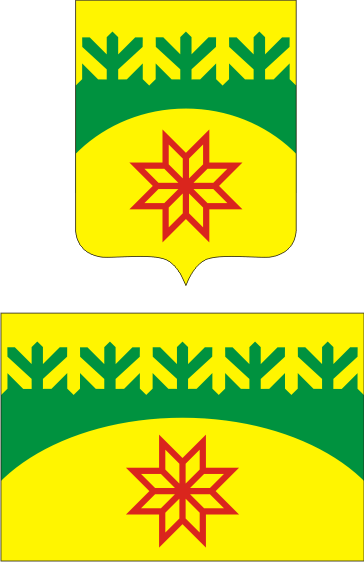 Администрация Чуварлейского сельского поселенияАлатырского районаЧувашской РеспубликиПОСТАНОВЛЕНИЕ 29.04.2022 № 35Чӑваш Республикин Улатӑр районӗнчиЧуварлеи ял поселенийӗ администрацийӗЙЫШÂНУ 29.04.2022 № 35Администрация Чуварлейского сельского поселенияАлатырского районаЧувашской РеспубликиПОСТАНОВЛЕНИЕ 29.04.2022 № 35Чӑваш Республикин Улатӑр районӗнчиЧуварлеи ял поселенийӗ администрацийӗЙЫШÂНУ 29.04.2022 № 35Администрация Чуварлейского сельского поселенияАлатырского районаЧувашской РеспубликиПОСТАНОВЛЕНИЕ 29.04.2022 № 35Чӑваш Республикин Улатӑр районӗнчиЧуварлеи ял поселенийӗ администрацийӗЙЫШÂНУ 29.04.2022 № 35О внесении изменений в муниципальную программу Чуварлейского сельского поселения «Управление общественными финансами и муниципальным долгом» О внесении изменений в муниципальную программу Чуварлейского сельского поселения «Управление общественными финансами и муниципальным долгом» О внесении изменений в муниципальную программу Чуварлейского сельского поселения «Управление общественными финансами и муниципальным долгом» В соответствии с Бюджетным кодексом Российской Федерации, постановлением Администрации Чуварлейского  сельского поселения от 27.10.2014 г. №42 « Об утверждении Порядка разработки, реализации и оценки эффективности муниципальных программ Чуварлейского  сельского поселения», на основании Решения Собрания депутатов  Чуварлейского сельского поселения от 30.03.2022 № 20/2 «О внесении изменений в решение Собрания депутатов Чуварлейского сельского поселения от 17.12.2021г №17/1 «О бюджете Чуварлейского сельского поселения на  2022 год и на плановый период 2023 и 2024 годов»   администрация Чуварлейского сельского поселения  п о с т а н о в л я е т: 1. Внести изменения в муниципальную  программу Чуварлейского сельского поселения «Управление общественными финансами и муниципальным долгом», утвержденную  постановлением  администрации Чуварлейского сельского поселения от 18 января  2019 г № 10А, согласно приложению к настоящему постановлению.2. Настоящее постановление вступает в силу после его официального опубликования. Глава Чуварлейского сельского поселения                                                                А.М.КоноваловВ соответствии с Бюджетным кодексом Российской Федерации, постановлением Администрации Чуварлейского  сельского поселения от 27.10.2014 г. №42 « Об утверждении Порядка разработки, реализации и оценки эффективности муниципальных программ Чуварлейского  сельского поселения», на основании Решения Собрания депутатов  Чуварлейского сельского поселения от 30.03.2022 № 20/2 «О внесении изменений в решение Собрания депутатов Чуварлейского сельского поселения от 17.12.2021г №17/1 «О бюджете Чуварлейского сельского поселения на  2022 год и на плановый период 2023 и 2024 годов»   администрация Чуварлейского сельского поселения  п о с т а н о в л я е т: 1. Внести изменения в муниципальную  программу Чуварлейского сельского поселения «Управление общественными финансами и муниципальным долгом», утвержденную  постановлением  администрации Чуварлейского сельского поселения от 18 января  2019 г № 10А, согласно приложению к настоящему постановлению.2. Настоящее постановление вступает в силу после его официального опубликования. Глава Чуварлейского сельского поселения                                                                А.М.КоноваловВ соответствии с Бюджетным кодексом Российской Федерации, постановлением Администрации Чуварлейского  сельского поселения от 27.10.2014 г. №42 « Об утверждении Порядка разработки, реализации и оценки эффективности муниципальных программ Чуварлейского  сельского поселения», на основании Решения Собрания депутатов  Чуварлейского сельского поселения от 30.03.2022 № 20/2 «О внесении изменений в решение Собрания депутатов Чуварлейского сельского поселения от 17.12.2021г №17/1 «О бюджете Чуварлейского сельского поселения на  2022 год и на плановый период 2023 и 2024 годов»   администрация Чуварлейского сельского поселения  п о с т а н о в л я е т: 1. Внести изменения в муниципальную  программу Чуварлейского сельского поселения «Управление общественными финансами и муниципальным долгом», утвержденную  постановлением  администрации Чуварлейского сельского поселения от 18 января  2019 г № 10А, согласно приложению к настоящему постановлению.2. Настоящее постановление вступает в силу после его официального опубликования. Глава Чуварлейского сельского поселения                                                                А.М.Коновалов«Объемы финансирования Муниципальной программы с разбивкой по годам  реализации-прогнозируемый объем финансирования Муниципальной программы в 2019–2035 годах составляет 1746539,23  рублей, в том числе:в 2019 году –  146203,75 рублей;в 2020 году –  111532,25  рублей;в 2021 году–   186803,23  рублей; в 2022 году–   104312,00  рублей; в 2023 году –  107400,00  рублей;в 2024 году–   111562,50  рублей;в 2025 году–   101562,50  рублей; в 2026–2030 годах – 444875,00 рублей;в 2031–2035 годах – 444875,00 рублей;из них средства:федерального бюджета – 1686539,23 рублей, в том числе:в 2019 году – 136203,75 рублей;в 2020 году – 101532,25 рублей;в 2021 году – 176803,23 рублей;в 2022 году – 94312,50 рублей;в 2023 году – 97400,00 рублей;в 2024 году – 101562,50 рублей;в 2025 году – 101562,50 рублей;в 2026–2030 годах –444875,00 рублей;в 2031–2035 годах –444875,00 рублей;республиканского бюджета -0,00  рублей, в том числе:в 2019 году – 0,00 рублей;в 2020 году – 0,00 рублей;в 2021 году – 0,00 рублей;в 2022 году – 0,00 рублей;в 2023 году – 0,00  рублей;в 2024 году – 0,00  рублей;в 2025 году – 0,00  рублей;в 2031–2035 годах-0,00 рублей бюджета Чуварлейского сельского поселения  –60000,00 рублей, в том числе:в 2019 году –10000,00 рублей;в 2020 году – 10000,00 рублей;в 2021 году – 10000,00 рублей;в 2022 году – 10000,00 рублей;в 2023 году – 10000,00 рублей;в 2024 году – 10000,00 рублей;в 2025 году – 0,00 рублей;в 2026–2030 годах –0,00 рублей;в 2031–2035 годах –0,00 рублей.».РЕСУРСНОЕ ОБЕСПЕЧЕНИЕ                                                                                                    
реализации муниципальной программы Чуварлейского сельского поселения «Управление общественными финансами и муниципальным долгом» за счет всех источников финансированияРЕСУРСНОЕ ОБЕСПЕЧЕНИЕ                                                                                                    
реализации муниципальной программы Чуварлейского сельского поселения «Управление общественными финансами и муниципальным долгом» за счет всех источников финансированияРЕСУРСНОЕ ОБЕСПЕЧЕНИЕ                                                                                                    
реализации муниципальной программы Чуварлейского сельского поселения «Управление общественными финансами и муниципальным долгом» за счет всех источников финансированияРЕСУРСНОЕ ОБЕСПЕЧЕНИЕ                                                                                                    
реализации муниципальной программы Чуварлейского сельского поселения «Управление общественными финансами и муниципальным долгом» за счет всех источников финансированияРЕСУРСНОЕ ОБЕСПЕЧЕНИЕ                                                                                                    
реализации муниципальной программы Чуварлейского сельского поселения «Управление общественными финансами и муниципальным долгом» за счет всех источников финансированияРЕСУРСНОЕ ОБЕСПЕЧЕНИЕ                                                                                                    
реализации муниципальной программы Чуварлейского сельского поселения «Управление общественными финансами и муниципальным долгом» за счет всех источников финансированияРЕСУРСНОЕ ОБЕСПЕЧЕНИЕ                                                                                                    
реализации муниципальной программы Чуварлейского сельского поселения «Управление общественными финансами и муниципальным долгом» за счет всех источников финансированияРЕСУРСНОЕ ОБЕСПЕЧЕНИЕ                                                                                                    
реализации муниципальной программы Чуварлейского сельского поселения «Управление общественными финансами и муниципальным долгом» за счет всех источников финансированияРЕСУРСНОЕ ОБЕСПЕЧЕНИЕ                                                                                                    
реализации муниципальной программы Чуварлейского сельского поселения «Управление общественными финансами и муниципальным долгом» за счет всех источников финансированияРЕСУРСНОЕ ОБЕСПЕЧЕНИЕ                                                                                                    
реализации муниципальной программы Чуварлейского сельского поселения «Управление общественными финансами и муниципальным долгом» за счет всех источников финансированияРЕСУРСНОЕ ОБЕСПЕЧЕНИЕ                                                                                                    
реализации муниципальной программы Чуварлейского сельского поселения «Управление общественными финансами и муниципальным долгом» за счет всех источников финансированияРЕСУРСНОЕ ОБЕСПЕЧЕНИЕ                                                                                                    
реализации муниципальной программы Чуварлейского сельского поселения «Управление общественными финансами и муниципальным долгом» за счет всех источников финансированияРЕСУРСНОЕ ОБЕСПЕЧЕНИЕ                                                                                                    
реализации муниципальной программы Чуварлейского сельского поселения «Управление общественными финансами и муниципальным долгом» за счет всех источников финансированияРЕСУРСНОЕ ОБЕСПЕЧЕНИЕ                                                                                                    
реализации муниципальной программы Чуварлейского сельского поселения «Управление общественными финансами и муниципальным долгом» за счет всех источников финансированияРЕСУРСНОЕ ОБЕСПЕЧЕНИЕ                                                                                                    
реализации муниципальной программы Чуварлейского сельского поселения «Управление общественными финансами и муниципальным долгом» за счет всех источников финансированияРЕСУРСНОЕ ОБЕСПЕЧЕНИЕ                                                                                                    
реализации муниципальной программы Чуварлейского сельского поселения «Управление общественными финансами и муниципальным долгом» за счет всех источников финансированияРЕСУРСНОЕ ОБЕСПЕЧЕНИЕ                                                                                                    
реализации муниципальной программы Чуварлейского сельского поселения «Управление общественными финансами и муниципальным долгом» за счет всех источников финансированияРЕСУРСНОЕ ОБЕСПЕЧЕНИЕ                                                                                                    
реализации муниципальной программы Чуварлейского сельского поселения «Управление общественными финансами и муниципальным долгом» за счет всех источников финансированияРЕСУРСНОЕ ОБЕСПЕЧЕНИЕ                                                                                                    
реализации муниципальной программы Чуварлейского сельского поселения «Управление общественными финансами и муниципальным долгом» за счет всех источников финансированияРЕСУРСНОЕ ОБЕСПЕЧЕНИЕ                                                                                                    
реализации муниципальной программы Чуварлейского сельского поселения «Управление общественными финансами и муниципальным долгом» за счет всех источников финансированияРЕСУРСНОЕ ОБЕСПЕЧЕНИЕ                                                                                                    
реализации муниципальной программы Чуварлейского сельского поселения «Управление общественными финансами и муниципальным долгом» за счет всех источников финансированияРЕСУРСНОЕ ОБЕСПЕЧЕНИЕ                                                                                                    
реализации муниципальной программы Чуварлейского сельского поселения «Управление общественными финансами и муниципальным долгом» за счет всех источников финансированияРЕСУРСНОЕ ОБЕСПЕЧЕНИЕ                                                                                                    
реализации муниципальной программы Чуварлейского сельского поселения «Управление общественными финансами и муниципальным долгом» за счет всех источников финансированияРЕСУРСНОЕ ОБЕСПЕЧЕНИЕ                                                                                                    
реализации муниципальной программы Чуварлейского сельского поселения «Управление общественными финансами и муниципальным долгом» за счет всех источников финансированияРЕСУРСНОЕ ОБЕСПЕЧЕНИЕ                                                                                                    
реализации муниципальной программы Чуварлейского сельского поселения «Управление общественными финансами и муниципальным долгом» за счет всех источников финансированияРЕСУРСНОЕ ОБЕСПЕЧЕНИЕ                                                                                                    
реализации муниципальной программы Чуварлейского сельского поселения «Управление общественными финансами и муниципальным долгом» за счет всех источников финансированияРЕСУРСНОЕ ОБЕСПЕЧЕНИЕ                                                                                                    
реализации муниципальной программы Чуварлейского сельского поселения «Управление общественными финансами и муниципальным долгом» за счет всех источников финансированияРЕСУРСНОЕ ОБЕСПЕЧЕНИЕ                                                                                                    
реализации муниципальной программы Чуварлейского сельского поселения «Управление общественными финансами и муниципальным долгом» за счет всех источников финансированияРЕСУРСНОЕ ОБЕСПЕЧЕНИЕ                                                                                                    
реализации муниципальной программы Чуварлейского сельского поселения «Управление общественными финансами и муниципальным долгом» за счет всех источников финансированияСтатусНаименование муниципальной программы поселения (подпрограммы муниципальной программы поселения),  основного мероприятияКод бюджетной классификации Код бюджетной классификации Код бюджетной классификации Код бюджетной классификации Код бюджетной классификации Источники финансированияРасходы по годам, рублейРасходы по годам, рублейРасходы по годам, рублейРасходы по годам, рублейРасходы по годам, рублейРасходы по годам, рублейРасходы по годам, рублейРасходы по годам, рублейРасходы по годам, рублейРасходы по годам, рублейРасходы по годам, рублейРасходы по годам, рублейРасходы по годам, рублейРасходы по годам, рублейРасходы по годам, рублейРасходы по годам, рублейРасходы по годам, рублейРасходы по годам, рублейРасходы по годам, рублейРасходы по годам, рублейРасходы по годам, рублейСтатусНаименование муниципальной программы поселения (подпрограммы муниципальной программы поселения),  основного мероприятияГРБСРзПрЦСРВРВРИсточники финансирования2019 год2020 год2021 год2022 год2023 год2024 год2025 год 2026-2030 годы2026-2030 годы2026-2030 годы2026-2030 годы2031-2035 годы2031-2035 годы2031-2035 годы2031-2035 годы2031-2035 годы2031-2035 годы2031-2035 годы2031-2035 годы2031-2035 годы2031-2035 годы12345667891011121314Муниципальная программа Чуварлейского сельского поселения «Управление общественными финансами и муниципальным долгом» 
993011102030104Ч400000000xxВсего146203,75111532,25186803,23104312,00107400,000111562,50101562,50444875,00444875,00444875,00444875,00444875,00444875,00444875,00444875,00444875,00444875,00444875,00444875,00444875,00444875,00Муниципальная программа Чуварлейского сельского поселения «Управление общественными финансами и муниципальным долгом» 
xxxxфедеральный бюджет136203,75101532,25176803,2394312,5097400,00101562,50101562,50444875,00444875,00444875,00444875,00444875,00444875,00444875,00444875,00444875,00444875,00444875,00444875,00444875,00444875,00Муниципальная программа Чуварлейского сельского поселения «Управление общественными финансами и муниципальным долгом» 
xxxxреспубликанский бюджет Чувашской Республики0,000,000,000,000,000,00 0,000,000,000,000,000,000,000,000,000,000,000,000,000,000,00Муниципальная программа Чуварлейского сельского поселения «Управление общественными финансами и муниципальным долгом» 
xxxxxбюджет Чуварлейского сельского поселения10000,0010000,0010000,0010000,0010000,0010000,000,000,000,000,000,000,000,000,000,000,000,000,000,000,000,00Муниципальная программа Чуварлейского сельского поселения «Управление общественными финансами и муниципальным долгом» 
xxxxxвнебюджетные источники0,000,000,000,000,000,000,00 0,000,000,000,000,000,000,000,000,000,000,000,000,000,00Под-
програм-
ма 1«Совершенствование бюджетной политики и обеспечение сбалансированности  бюджета» 9930111020301041003Ч400000000xxВсего146203,75111532,25186803,23104312,00107400,000111562,50101562,50444875,00444875,00444875,00444875,00444875,00444875,00444875,00444875,00444875,00444875,00444875,00444875,00444875,00444875,00Под-
програм-
ма 1«Совершенствование бюджетной политики и обеспечение сбалансированности  бюджета» хххххфедеральный бюджет136203,75101532,25176803,2394312,5097400,00101562,50101562,50444875,00444875,00444875,00444875,00444875,00444875,00444875,00444875,00444875,00444875,00444875,00444875,00444875,00444875,00Под-
програм-
ма 1«Совершенствование бюджетной политики и обеспечение сбалансированности  бюджета» хххххреспубликанский бюджет Чувашской Республики0,000,000,000,000,000,000,000,000,000,000,000,000,000,000,000,000,000,000,000,000,00Под-
програм-
ма 1«Совершенствование бюджетной политики и обеспечение сбалансированности  бюджета» хххххбюджет Чуварлейского сельскиого поселения10000,0010000,0010000,0010000,0010000,0010000,000,000,000,000,000,000,000,000,000,000,000,000,000,000,000,00Под-
програм-
ма 1«Совершенствование бюджетной политики и обеспечение сбалансированности  бюджета» хххххвнебюджетные источники0,000,000,000,000,000,00 0,000,000,000,000,000,000,000,000,000,000,000,000,000,000,00Основное мероприя-
тие 1Развитие бюджетного планирования, формирование  бюджета Чуварлейского сельского поселения на очередной финансовый год и плановый период 99301111003Ч410100000xxВсего10000,0010000,0010000,0010000,0010000,0010000,000,000,000,000,000,000,000,000,000,000,000,000,000,000,000,00Развитие бюджетного планирования, формирование  бюджета Чуварлейского сельского поселения на очередной финансовый год и плановый период хххххфедеральный бюджет0,000,000,000,000,000,000,00 0,000,000,000,000,000,000,000,000,000,000,000,000,000,00Развитие бюджетного планирования, формирование  бюджета Чуварлейского сельского поселения на очередной финансовый год и плановый период хххххреспубликанский бюджет Чувашской Республики0,000,000,000,000,000,000,00 0,000,000,000,000,000,000,000,000,000,000,000,000,000,00Развитие бюджетного планирования, формирование  бюджета Чуварлейского сельского поселения на очередной финансовый год и плановый период хххххбюджет Чуварлейскогосельского поселения10000,0010000,0010000,0010000,0010000,0010000,000,00 0,000,000,000,000,000,000,000,000,000,000,000,000,000,00Развитие бюджетного планирования, формирование  бюджета Чуварлейского сельского поселения на очередной финансовый год и плановый период  х ххххвнебюджетные источники0,000,000,000,000,000,000,00 0,000,000,000,000,000,000,000,000,000,000,000,000,000,00Основное мероприятие 2Повышение доходной базы, уточнение  бюджета  в ходе его исполнения с учетом поступлений доходов.ххЧ410200000ххВсего0,000,000,000,000,000,000,00 0,000,000,000,000,000,000,000,000,000,000,000,000,000,00Основное мероприятие 2Повышение доходной базы, уточнение  бюджета  в ходе его исполнения с учетом поступлений доходов.хххххфедеральный бюджет0,000,000,000,000,000,000,00 0,000,000,000,000,000,000,000,000,000,000,000,000,000,00Основное мероприятие 2Повышение доходной базы, уточнение  бюджета  в ходе его исполнения с учетом поступлений доходов.хххххреспубликанский бюджет Чувашской Республики 0,000,000,000,000,000,000,00 0,000,000,000,000,000,000,000,000,000,000,000,000,000,00Основное мероприятие 2Повышение доходной базы, уточнение  бюджета  в ходе его исполнения с учетом поступлений доходов.хххххреспубликанский бюджет Чувашской Республики 0,000,000,000,000,000,000,00 Основное мероприятие 2Повышение доходной базы, уточнение  бюджета  в ходе его исполнения с учетом поступлений доходов.хххххбюджет Чуварлейскогосельского поселения0,000,000,000,000,000,000,00 0,000,000,000,000,000,000,000,000,000,000,000,000,000,00Основное мероприятие 2Повышение доходной базы, уточнение  бюджета  в ходе его исполнения с учетом поступлений доходов.хххххвнебюджетные источники0,000,000,000,000,000,000,00 0,000,000,000,000,000,000,000,000,000,000,000,000,000,00Основное мероприятие 3.Организация исполнения и подготовка отчетов об исполнении  бюджета Чуварлейского сельского поселенияххЧ410300000ххВсего0,000,000,000,000,000,000,00 0,000,000,000,000,000,000,000,000,000,000,000,000,000,00Основное мероприятие 3.Организация исполнения и подготовка отчетов об исполнении  бюджета Чуварлейского сельского поселенияхххххфедеральный бюджет0,000,000,000,000,000,000,00 0,000,000,000,000,000,000,000,000,000,000,000,000,000,00Основное мероприятие 3.Организация исполнения и подготовка отчетов об исполнении  бюджета Чуварлейского сельского поселенияхххххреспубликанский бюджет Чувашской Республики 0,000,000,000,000,000,000,00 0,000,000,000,000,000,000,000,000,000,000,000,000,000,00Основное мероприятие 3.Организация исполнения и подготовка отчетов об исполнении  бюджета Чуварлейского сельского поселенияхххххбюджет Чуварлейскогосельского поселения0,000,000,000,000,000,000,00 0,000,000,000,000,000,000,000,000,000,000,000,000,000,00Основное мероприятие 3.Организация исполнения и подготовка отчетов об исполнении  бюджета Чуварлейского сельского поселенияхххххвнебюджетные источники0,000,000,000,000,000,000,00 0,000,000,000,000,000,000,000,000,00Основное мероприятие  4Осуществление мер финансовой поддержки бюджетов  муниципальных районов, городских округов и поселений, направленных на обеспечение их сбалансированности и повышение уровня бюджетной обеспеченности9930203Ч410400000Ч410400000хВсего136203,75101532,25176803,2394312,5097400,00101562,5101562,5444875444875444875444875444875444875444875444875444875444875444875444875444875444875444875444875Основное мероприятие  4Осуществление мер финансовой поддержки бюджетов  муниципальных районов, городских округов и поселений, направленных на обеспечение их сбалансированности и повышение уровня бюджетной обеспеченностихххххфедеральный бюджет136203,75101532,25176803,2394312,5097400,00101562,5101562,5444875444875444875444875444875444875444875444875444875444875444875444875444875444875444875444875Основное мероприятие  4Осуществление мер финансовой поддержки бюджетов  муниципальных районов, городских округов и поселений, направленных на обеспечение их сбалансированности и повышение уровня бюджетной обеспеченностихххххреспубликанский бюджет Чувашской Республики 0,000,000,000,000,000,000,00 0,000,000,000,000,000,000,000,000,000,000,000,000,000,000,000,00Основное мероприятие  4Осуществление мер финансовой поддержки бюджетов  муниципальных районов, городских округов и поселений, направленных на обеспечение их сбалансированности и повышение уровня бюджетной обеспеченностихххххбюджет Чуварлейскогосельского поселения0,000,000,000,000,000,000,00 0,000,000,000,000,000,000,000,000,000,000,000,000,000,000,000,00Основное мероприятие  4Осуществление мер финансовой поддержки бюджетов  муниципальных районов, городских округов и поселений, направленных на обеспечение их сбалансированности и повышение уровня бюджетной обеспеченностихххххвнебюджетные источники0,000,000,000,000,000,000,00 0,000,000,000,000,000,000,000,000,000,000,000,000,000,000,000,00Основное мероприятие 5Реализация мер по оптимизации муниципального долга и своевременному исполнению долговых обязательствххЧ410600000Ч410600000хВсего0,000,000,000,000,000,000,00 0,000,000,000,000,000,000,000,000,000,000,000,000,000,000,000,00Основное мероприятие 5Реализация мер по оптимизации муниципального долга и своевременному исполнению долговых обязательствхххххфедеральный бюджет0,000,000,000,000,000,000,00 0,000,000,000,000,000,000,000,000,000,000,000,000,000,000,000,00Основное мероприятие 5Реализация мер по оптимизации муниципального долга и своевременному исполнению долговых обязательствхххххреспубликанский бюджет Чувашской Республики 0,000,000,000,000,000,000,00 0,000,000,000,000,000,000,000,000,000,000,000,000,000,000,000,00Основное мероприятие 5Реализация мер по оптимизации муниципального долга и своевременному исполнению долговых обязательствхххххбюджет Чуварлейскогосельского поселения0,000,000,000,000,000,000,00 0,000,000,000,000,000,000,000,000,000,000,000,000,000,000,000,00Основное мероприятие 5Реализация мер по оптимизации муниципального долга и своевременному исполнению долговых обязательствхххххвнебюджетные источники0,000,000,000,000,000,000,00 0,000,000,000,000,000,000,000,000,000,000,000,000,000,000,000,00Основное мероприятие 6Обеспечение долгосрочной устойчивости и сбалансированности бюджетной системы в Чуварлейском сельском поселениих                                       хЧ410600000Ч410600000хВсего0,000,000,000,000,000,000,00 0,000,000,000,000,000,000,000,000,000,000,000,000,000,000,000,00Основное мероприятие 6Обеспечение долгосрочной устойчивости и сбалансированности бюджетной системы в Чуварлейском сельском поселениихххххфедеральный бюджет0,000,000,000,000,000,000,00 0,000,000,000,000,000,000,000,000,000,000,000,000,000,000,000,00Основное мероприятие 6Обеспечение долгосрочной устойчивости и сбалансированности бюджетной системы в Чуварлейском сельском поселениихххххреспубликанский бюджет Чувашской Республики 0,000,000,000,000,000,000,00 0,000,000,000,000,000,000,000,000,000,000,000,000,000,000,000,00Основное мероприятие 6Обеспечение долгосрочной устойчивости и сбалансированности бюджетной системы в Чуварлейском сельском поселениихххххбюджет         Чуварлейского сельского поселения0,000,000,000,000,000,000,00 0,000,000,000,000,000,000,000,000,000,000,000,000,000,000,000,00Основное мероприятие 6Обеспечение долгосрочной устойчивости и сбалансированности бюджетной системы в Чуварлейском сельском поселениихххххвнебюджетные источники0,000,000,000,000,000,000,00 0,000,000,000,000,000,000,000,000,000,000,000,000,000,000,000,00Подпрограмма 2Повышение эффективности бюджетных расходов» ххЧ420000000Ч420000000хВсего0,000,000,000,000,000,000,00 0,000,000,000,000,000,000,000,000,000,000,000,000,000,000,000,00Подпрограмма 2Повышение эффективности бюджетных расходов» хххххфедеральный бюджет0,000,000,000,000,000,000,00 0,000,000,000,000,000,000,000,000,000,000,000,000,000,000,000,00Подпрограмма 2Повышение эффективности бюджетных расходов» хххххреспубликанский бюджет Чувашской Республики 0,000,000,000,000,000,000,00 0,000,000,000,000,000,000,000,000,000,000,000,000,000,000,000,00Подпрограмма 2Повышение эффективности бюджетных расходов» хххххбюджет Чуварлейскогосельского поселения0,000,000,000,000,000,000,00 0,000,000,000,000,000,000,000,000,000,000,000,000,000,000,000,00Подпрограмма 2Повышение эффективности бюджетных расходов» хххххвнебюджетные источники0,000,000,000,000,000,000,00 0,000,000,000,000,000,000,000,000,000,000,000,000,000,000,000,00Основное мероприятие 1Совершенствование бюджетного процесса в условиях внедрения программно-целевых методов управленияххЧ420100000Ч420100000хВсего0,000,000,000,000,000,000,00 0,000,000,000,000,000,000,000,000,000,000,000,000,000,000,000,00Основное мероприятие 1Совершенствование бюджетного процесса в условиях внедрения программно-целевых методов управленияхххххфедеральный бюджет0,000,000,000,000,000,000,00 0,000,000,000,000,000,000,000,000,000,000,000,000,000,000,000,00Основное мероприятие 1Совершенствование бюджетного процесса в условиях внедрения программно-целевых методов управленияхххххреспубликанский бюджет Чувашской Республики 0,000,000,000,000,000,000,00 0,000,000,000,000,000,000,000,000,000,000,000,000,000,000,000,00Основное мероприятие 1Совершенствование бюджетного процесса в условиях внедрения программно-целевых методов управленияхххххбюджет Чуварлейскогосельского поселения0,000,000,000,000,000,000,00 0,000,000,000,000,000,000,000,000,000,000,00Основное мероприятие 1Совершенствование бюджетного процесса в условиях внедрения программно-целевых методов управленияхххххвнебюджетные источники0,000,000,000,000,000,000,00 0,000,000,000,000,000,000,000,000,000,000,00Основное мероприятие 2Развитие системы внутреннего муниципального финансового контролях                                                                              хЧ420300000Ч420300000хвсего 0,000,000,000,000,000,000,00 0,000,000,000,000,000,000,000,00Основное мероприятие 2Развитие системы внутреннего муниципального финансового контролях         ххх хфедеральный бюджет0,000,000,000,000,000,000,00 0,000,000,000,000,000,000,000,00Основное мероприятие 2Развитие системы внутреннего муниципального финансового контролях     ххх хреспубликан-     ский бюджет Чувашской Республики0,000,000,000,000,000,000,00 0,000,000,000,000,000,000,000,00Основное мероприятие 2Развитие системы внутреннего муниципального финансового контроляхххххБюджет Чуварлейскогосельского поселения0,000,000,000,000,000,000,00 0,000,000,000,000,000,000,00Основное мероприятие 2Развитие системы внутреннего муниципального финансового контролях                            ххххвнебюджетные источники0,000,000,000,000,000,000,00 0,000,000,000,000,000,000,00Основное мероприятие 3.Повышение эффективности бюджетных расходов в условиях развития контрактной системы в сфере закупок товаров, работ, услуг для обеспечения муниципальных нужд         х                              хЧ420400000Ч420400000хВсего0,000,000,000,000,000,000,00 0,00 0,000,000,000,000,00Основное мероприятие 3.Повышение эффективности бюджетных расходов в условиях развития контрактной системы в сфере закупок товаров, работ, услуг для обеспечения муниципальных нуждхххххфедеральный бюджет0,000,000,000,000,000,000,00 0,00 0,000,000,000,000,00Основное мероприятие 3.Повышение эффективности бюджетных расходов в условиях развития контрактной системы в сфере закупок товаров, работ, услуг для обеспечения муниципальных нуждхххххреспубликанский бюджет Чувашской Республики0,000,000,000,000,000,000,00 0,00 0,000,000,000,000,00Основное мероприятие 3.Повышение эффективности бюджетных расходов в условиях развития контрактной системы в сфере закупок товаров, работ, услуг для обеспечения муниципальных нуждхххххбюджет Чуварлейскогосельского поселения0,000,000,000,000,000,000,00 0,00 0,000,000,000,000,00Основное мероприятие 3.Повышение эффективности бюджетных расходов в условиях развития контрактной системы в сфере закупок товаров, работ, услуг для обеспечения муниципальных нуждхххххвнебюджетные источники0,000,000,000,000,000,000,00 0,00 0,000,000,000,000,00Основное мероприятие 4Развитие системы внешнего муниципального финансового контроляххЧ420800000Ч420800000хВсего0,000,000,000,000,000,000,00 0,00 0,000,000,000,000,00Основное мероприятие 4Развитие системы внешнего муниципального финансового контроляхххххфедеральный бюджет0,000,000,000,000,000,000,00 0,00 0,000,000,000,000,00Основное мероприятие 4Развитие системы внешнего муниципального финансового контроляхххххреспубликанский бюджет Чувашской Республики0,000,000,000,000,000,000,00 0,00 0,000,000,000,000,00Основное мероприятие 4Развитие системы внешнего муниципального финансового контроляхххххбюджет Чуварлейскогосельского поселения0,000,000,000,000,000,000,00 0,00 0,000,000,000,000,00Основное мероприятие 4Развитие системы внешнего муниципального финансового контроляхххххвнебюджетные источники0,000,000,000,000,000,000,00 0,00 0,000,000,000,000,00Основное мероприятие 5Обеспечение открытости и прозрачности общественных финансов Алатырского районаххЧ420900000Ч420900000хВсего0,000,000,000,000,000,000,00 0,00 0,000,000,000,000,00Основное мероприятие 5Обеспечение открытости и прозрачности общественных финансов Алатырского районахххххфедеральный бюджет0,000,000,000,000,000,000,00 0,00 0,000,000,000,000,00Основное мероприятие 5Обеспечение открытости и прозрачности общественных финансов Алатырского районахххххреспубликанский бюджет Чувашской Республики0,000,000,000,000,000,000,00 0,00 0,000,000,000,000,00Основное мероприятие 5Обеспечение открытости и прозрачности общественных финансов Алатырского районахххххбюджет Чуварлейскогосельского поселения0,000,000,000,000,000,000,00 0,00 0,000,000,000,000,00Основное мероприятие 5Обеспечение открытости и прозрачности общественных финансов Алатырского районахххххвнебюджетные источники0,000,000,000,000,000,000,00 0,00 0,000,000,000,000,00«Объемы финансирования подпрограммы с разбивкой по годам реализации подпрограммы–прогнозируемый объем финансирования подпрограммы Муниципальной программы в 2019–2035 годах составляет 1746539,23  рублей, в том числе:в 2019 году –  146203,75 рублей;в 2020 году –  111532,25  рублей;в 2021 году–   186803,23  рублей; в 2022 году–   104312,00  рублей; в 2023 году –  107400,00  рублей;в 2024 году–   111562,50  рублей;в 2025 году–   101562,50  рублей; в 2026–2030 годах – 444875,00 рублей;в 2031–2035 годах – 444875,00 рублей;из них средства:федерального бюджета – 1686539,23 рублей, в том числе:в 2019 году – 136203,75 рублей;в 2020 году – 101532,25 рублей;в 2021 году – 176803,23 рублей;в 2022 году – 94312,50 рублей;в 2023 году – 97400,00 рублей;в 2024 году – 101562,50 рублей;в 2025 году – 101562,50 рублей;в 2026–2030 годах –444875,00 рублей;в 2031–2035 годах –444875,00 рублей;республиканского бюджета -0,00  рублей, в том числе:в 2019 году – 0,00 рублей;в 2020 году – 0,00 рублей;в 2021 году – 0,00 рублей;в 2022 году – 0,00 рублей;в 2023 году – 0,00  рублей;в 2024 году – 0,00  рублей;в 2025 году – 0,00  рублей;в 2031–2035 годах-0,00 рублей бюджета Чуварлейского сельского поселения  –60000,00 рублей, в том числе:в 2019 году –10000,00 рублей;в 2020 году – 10000,00 рублей;в 2021 году – 10000,00 рублей;в 2022 году – 10000,00 рублей;в 2023 году – 10000,00 рублей;в 2024 году – 10000,00 рублей;в 2025 году – 0,00 рублей;в 2026–2030 годах –0,00 рублей;в 2031–2035 годах –0,00 рублей.».Объемы финансирования подпрограммы подлежат ежегодному уточнению исходя из возможностей федерального бюджета,  бюджета Алатырского района и бюджета Чуварлейского сельского поселения».СтатусНаименование подпрограммы Муниципальной  программы Чуварлейского сельского поселения (основного мероприятия, мероприятия)Задача подпрограммы 
муниципальной программы Чуварлейского сельского поселенияОтветственный исполнительКод бюджетной классификацииКод бюджетной классификацииКод бюджетной классификацииКод бюджетной классификацииКод бюджетной классификацииКод бюджетной классификацииКод бюджетной классификацииКод бюджетной классификацииКод бюджетной классификацииИсточники 
финансированияРасходы по годам, тыс. рублей Расходы по годам, тыс. рублей Расходы по годам, тыс. рублей Расходы по годам, тыс. рублей Расходы по годам, тыс. рублей Расходы по годам, тыс. рублей Расходы по годам, тыс. рублей Расходы по годам, тыс. рублей Расходы по годам, тыс. рублей Расходы по годам, тыс. рублей Расходы по годам, тыс. рублей Расходы по годам, тыс. рублей Расходы по годам, тыс. рублей Расходы по годам, тыс. рублей СтатусНаименование подпрограммы Муниципальной  программы Чуварлейского сельского поселения (основного мероприятия, мероприятия)Задача подпрограммы 
муниципальной программы Чуварлейского сельского поселенияОтветственный исполнительглавный распорядитель бюджетных средствглавный распорядитель бюджетных средствглавный распорядитель бюджетных средствраздел, подразделцелевая статья расходовцелевая статья расходовгруппа (подгруппа) вида расходовгруппа (подгруппа) вида расходовгруппа (подгруппа) вида расходовИсточники 
финансирования2019201920202021202220222023202420252026–20302026–20302026–20302031–20352031–20352031–2035123445666778999101112131414151617171818Подпрограмма «Совершенствование бюджетной политики и обеспечение сбалансированности бюджета»ответственный исполнитель – Чуварлейское  сельское поселениеответственный исполнитель – Чуварлейское  сельское поселение993011102030104100301110203010410030111020301041003Ч410000000Ч410000000хвсеговсеговсего146203,75111532,25186803,23104312,00107400,000107400,000111562,50101562,50444875,00444875,00444875,00444875,00Подпрограмма «Совершенствование бюджетной политики и обеспечение сбалансированности бюджета»ответственный исполнитель – Чуварлейское  сельское поселениеответственный исполнитель – Чуварлейское  сельское поселениехххххххфедеральный бюджетфедеральный бюджетфедеральный бюджет136203,75101532,25176803,2394312,5097400,0097400,00101562,50101562,50444875,00444875,00444875,00444875,00Подпрограмма «Совершенствование бюджетной политики и обеспечение сбалансированности бюджета»ответственный исполнитель – Чуварлейское  сельское поселениеответственный исполнитель – Чуварлейское  сельское поселениехххххххреспубликанский бюджет республиканский бюджет республиканский бюджет 0,000,000,000,000,000,000,000,000,000,000,000,00Подпрограмма «Совершенствование бюджетной политики и обеспечение сбалансированности бюджета»ответственный исполнитель – Чуварлейское  сельское поселениеответственный исполнитель – Чуварлейское  сельское поселениехххххххБюджет Чуварлейского сельского поселенияБюджет Чуварлейского сельского поселенияБюджет Чуварлейского сельского поселения10000,0010000,0010000,0010000,0010000,0010000,0010000,000,000,000,000,000,00Цель «Создание условий для обеспечения долгосрочной сбалансированности и повышения устойчивости бюджетной системы в Чуварлейском сельском поселении»Цель «Создание условий для обеспечения долгосрочной сбалансированности и повышения устойчивости бюджетной системы в Чуварлейском сельском поселении»Цель «Создание условий для обеспечения долгосрочной сбалансированности и повышения устойчивости бюджетной системы в Чуварлейском сельском поселении»Цель «Создание условий для обеспечения долгосрочной сбалансированности и повышения устойчивости бюджетной системы в Чуварлейском сельском поселении»Цель «Создание условий для обеспечения долгосрочной сбалансированности и повышения устойчивости бюджетной системы в Чуварлейском сельском поселении»Цель «Создание условий для обеспечения долгосрочной сбалансированности и повышения устойчивости бюджетной системы в Чуварлейском сельском поселении»Цель «Создание условий для обеспечения долгосрочной сбалансированности и повышения устойчивости бюджетной системы в Чуварлейском сельском поселении»Цель «Создание условий для обеспечения долгосрочной сбалансированности и повышения устойчивости бюджетной системы в Чуварлейском сельском поселении»Цель «Создание условий для обеспечения долгосрочной сбалансированности и повышения устойчивости бюджетной системы в Чуварлейском сельском поселении»Цель «Создание условий для обеспечения долгосрочной сбалансированности и повышения устойчивости бюджетной системы в Чуварлейском сельском поселении»Цель «Создание условий для обеспечения долгосрочной сбалансированности и повышения устойчивости бюджетной системы в Чуварлейском сельском поселении»Цель «Создание условий для обеспечения долгосрочной сбалансированности и повышения устойчивости бюджетной системы в Чуварлейском сельском поселении»Цель «Создание условий для обеспечения долгосрочной сбалансированности и повышения устойчивости бюджетной системы в Чуварлейском сельском поселении»Цель «Создание условий для обеспечения долгосрочной сбалансированности и повышения устойчивости бюджетной системы в Чуварлейском сельском поселении»Цель «Создание условий для обеспечения долгосрочной сбалансированности и повышения устойчивости бюджетной системы в Чуварлейском сельском поселении»Цель «Создание условий для обеспечения долгосрочной сбалансированности и повышения устойчивости бюджетной системы в Чуварлейском сельском поселении»Цель «Создание условий для обеспечения долгосрочной сбалансированности и повышения устойчивости бюджетной системы в Чуварлейском сельском поселении»Цель «Создание условий для обеспечения долгосрочной сбалансированности и повышения устойчивости бюджетной системы в Чуварлейском сельском поселении»Цель «Создание условий для обеспечения долгосрочной сбалансированности и повышения устойчивости бюджетной системы в Чуварлейском сельском поселении»Цель «Создание условий для обеспечения долгосрочной сбалансированности и повышения устойчивости бюджетной системы в Чуварлейском сельском поселении»Цель «Создание условий для обеспечения долгосрочной сбалансированности и повышения устойчивости бюджетной системы в Чуварлейском сельском поселении»Цель «Создание условий для обеспечения долгосрочной сбалансированности и повышения устойчивости бюджетной системы в Чуварлейском сельском поселении»Цель «Создание условий для обеспечения долгосрочной сбалансированности и повышения устойчивости бюджетной системы в Чуварлейском сельском поселении»Цель «Создание условий для обеспечения долгосрочной сбалансированности и повышения устойчивости бюджетной системы в Чуварлейском сельском поселении»Цель «Создание условий для обеспечения долгосрочной сбалансированности и повышения устойчивости бюджетной системы в Чуварлейском сельском поселении»Цель «Создание условий для обеспечения долгосрочной сбалансированности и повышения устойчивости бюджетной системы в Чуварлейском сельском поселении»Цель «Создание условий для обеспечения долгосрочной сбалансированности и повышения устойчивости бюджетной системы в Чуварлейском сельском поселении»Основное мероприятие 1Развитие бюджетного планирования, формирование  бюджета Чуварлейского сельского поселения на очередной финансовый год и плановый периодсовершенствование бюджетной политики, создание прочной финансовой основы в рамках бюджетного планирования для социально-экономических преобразований, обеспечения социальных гаран-тий населению, развития обще-ственной инфраструктурыответственный исполнитель – Чуварлейское  сельское поселение ответственный исполнитель – Чуварлейское  сельское поселение 993011110030111100301111003Ч410100000Ч410100000хвсеговсеговсего10000,0010000,0010000,0010000,0010000,0010000,0010000,000,000,000,000,000,00Основное мероприятие 1Развитие бюджетного планирования, формирование  бюджета Чуварлейского сельского поселения на очередной финансовый год и плановый периодсовершенствование бюджетной политики, создание прочной финансовой основы в рамках бюджетного планирования для социально-экономических преобразований, обеспечения социальных гаран-тий населению, развития обще-ственной инфраструктурыответственный исполнитель – Чуварлейское  сельское поселение ответственный исполнитель – Чуварлейское  сельское поселение хххххххфедеральный бюджетфедеральный бюджетфедеральный бюджет0,000,000,000,000,000,000,000,000,000,000,000,00Основное мероприятие 1Развитие бюджетного планирования, формирование  бюджета Чуварлейского сельского поселения на очередной финансовый год и плановый периодсовершенствование бюджетной политики, создание прочной финансовой основы в рамках бюджетного планирования для социально-экономических преобразований, обеспечения социальных гаран-тий населению, развития обще-ственной инфраструктурыответственный исполнитель – Чуварлейское  сельское поселение ответственный исполнитель – Чуварлейское  сельское поселение республиканский бюджет республиканский бюджет республиканский бюджет 0,000,000,000,000,000,000,000,000,000,000,000,00Основное мероприятие 1Развитие бюджетного планирования, формирование  бюджета Чуварлейского сельского поселения на очередной финансовый год и плановый периодсовершенствование бюджетной политики, создание прочной финансовой основы в рамках бюджетного планирования для социально-экономических преобразований, обеспечения социальных гаран-тий населению, развития обще-ственной инфраструктурыответственный исполнитель – Чуварлейское  сельское поселение ответственный исполнитель – Чуварлейское  сельское поселение Бюджет Чуварлейского сельского поселения Бюджет Чуварлейского сельского поселения Бюджет Чуварлейского сельского поселения 10000,0010000,0010000,0010000,0010000,0010000,0010000,000,000,000,000,000,00Целевой индикатор и показатель Муниципальной программы, подпрограммы, увязанные с основным мероприятием 1Целевой индикатор и показатель Муниципальной программы, подпрограммы, увязанные с основным мероприятием 1Отношение объема просроченной кредиторской задолженности  бюджета Чуварлейского поселения к объему расходов, процентовОтношение объема просроченной кредиторской задолженности  бюджета Чуварлейского поселения к объему расходов, процентовОтношение объема просроченной кредиторской задолженности  бюджета Чуварлейского поселения к объему расходов, процентовОтношение объема просроченной кредиторской задолженности  бюджета Чуварлейского поселения к объему расходов, процентовОтношение объема просроченной кредиторской задолженности  бюджета Чуварлейского поселения к объему расходов, процентовОтношение объема просроченной кредиторской задолженности  бюджета Чуварлейского поселения к объему расходов, процентовОтношение объема просроченной кредиторской задолженности  бюджета Чуварлейского поселения к объему расходов, процентовОтношение объема просроченной кредиторской задолженности  бюджета Чуварлейского поселения к объему расходов, процентовОтношение объема просроченной кредиторской задолженности  бюджета Чуварлейского поселения к объему расходов, процентовОтношение объема просроченной кредиторской задолженности  бюджета Чуварлейского поселения к объему расходов, процентовОтношение объема просроченной кредиторской задолженности  бюджета Чуварлейского поселения к объему расходов, процентовОтношение объема просроченной кредиторской задолженности  бюджета Чуварлейского поселения к объему расходов, процентовОтношение объема просроченной кредиторской задолженности  бюджета Чуварлейского поселения к объему расходов, процентов0,00,00,00,00,00,00,00,00,00,00,00,0Мероприятие 1.1Разработка бюджетных проектировокответственный исполнитель – Чуварлейское  сельское поселение ответственный исполнитель – Чуварлейское  сельское поселение хххххххвсеговсеговсего0,00,00,00,00,00,00,00,00,00,00,00,0Мероприятие 1.1Разработка бюджетных проектировокответственный исполнитель – Чуварлейское  сельское поселение ответственный исполнитель – Чуварлейское  сельское поселение хххххххфедеральный бюджетфедеральный бюджетфедеральный бюджет0,00,00,00,00,00,00,00,00,00,00,00,0Мероприятие 1.1Разработка бюджетных проектировокответственный исполнитель – Чуварлейское  сельское поселение ответственный исполнитель – Чуварлейское  сельское поселение хххххххреспубликанский бюджет республиканский бюджет республиканский бюджет 0,00,00,00,00,00,00,00,00,00,00,00,0Мероприятие 1.1Разработка бюджетных проектировокответственный исполнитель – Чуварлейское  сельское поселение ответственный исполнитель – Чуварлейское  сельское поселение хххххххБюджет Чуварлейского сельского поселения Бюджет Чуварлейского сельского поселения Бюджет Чуварлейского сельского поселения 0,00,00,00,00,00,00,00,00,00,00,00,0Меро-приятие 1.2Резервный фонд  администрациимуниципального образования Чувашской Республикиответственный исполнитель – Чуварлейское  сельское поселение ответственный исполнитель – Чуварлейское  сельское поселение хххххххвсеговсеговсего10000,0010000,0010000,0010000,0010000,0010000,0010000,000,000,000,000,000,00Меро-приятие 1.2Резервный фонд  администрациимуниципального образования Чувашской Республикиответственный исполнитель – Чуварлейское  сельское поселение ответственный исполнитель – Чуварлейское  сельское поселение хххххххфедеральный бюджетфедеральный бюджетфедеральный бюджет0,00,00,00,00,00,00,00,00,00,00,00,0Меро-приятие 1.2Резервный фонд  администрациимуниципального образования Чувашской Республикиответственный исполнитель – Чуварлейское  сельское поселение ответственный исполнитель – Чуварлейское  сельское поселение хххххххреспубликанский бюджетреспубликанский бюджетреспубликанский бюджет0,00,00,00,00,00,00,00,00,00,00,00,0Меро-приятие 1.2Резервный фонд  администрациимуниципального образования Чувашской Республикиответственный исполнитель – Чуварлейское  сельское поселение ответственный исполнитель – Чуварлейское  сельское поселение 993011101110111Ч410173430Ч410173430870Бюджет Чуварлейского сельского поселенияБюджет Чуварлейского сельского поселенияБюджет Чуварлейского сельского поселения1000010000,0010000,0010000,0010000,0010000,0010000,000,000,000,000,000,00Меро-приятие 1.2Резервный фонд  администрациимуниципального образования Чувашской Республикиответственный исполнитель – Чуварлейское  сельское поселение ответственный исполнитель – Чуварлейское  сельское поселение 993011101110111Ч410173430Ч410173430870Бюджет Чуварлейского сельского поселенияБюджет Чуварлейского сельского поселенияБюджет Чуварлейского сельского поселения0,0010000,000,000,000,000,000,000,000,000,000,000,00Меро-приятие 1.3Анализ предло-жений  по бюджетным проек-тировкам и подготовка проекта решения Собрания депутатов Чуварлейского сельского поселения «О  бюджете Чуварлейского сельского поселения на очередной финансовый год и плановый период»ответственный исполнитель – Чуварлейское  сельское поселение ответственный исполнитель – Чуварлейское  сельское поселение хххххххвсеговсеговсего0,00,00,00,00,00,00,00,00,00,00,00,0Меро-приятие 1.3Анализ предло-жений  по бюджетным проек-тировкам и подготовка проекта решения Собрания депутатов Чуварлейского сельского поселения «О  бюджете Чуварлейского сельского поселения на очередной финансовый год и плановый период»ответственный исполнитель – Чуварлейское  сельское поселение ответственный исполнитель – Чуварлейское  сельское поселение хххххххфедеральный бюджетфедеральный бюджетфедеральный бюджет0,00,00,00,00,00,00,00,00,00,00,00,0Меро-приятие 1.3Анализ предло-жений  по бюджетным проек-тировкам и подготовка проекта решения Собрания депутатов Чуварлейского сельского поселения «О  бюджете Чуварлейского сельского поселения на очередной финансовый год и плановый период»ответственный исполнитель – Чуварлейское  сельское поселение ответственный исполнитель – Чуварлейское  сельское поселение хххххххреспубликанский бюджетреспубликанский бюджетреспубликанский бюджет0,00,00,00,00,00,00,00,00,00,00,00,0Меро-приятие 1.3Анализ предло-жений  по бюджетным проек-тировкам и подготовка проекта решения Собрания депутатов Чуварлейского сельского поселения «О  бюджете Чуварлейского сельского поселения на очередной финансовый год и плановый период»ответственный исполнитель – Чуварлейское  сельское поселение ответственный исполнитель – Чуварлейское  сельское поселение хххххххБюджет Чуварлейского сельского поселения Бюджет Чуварлейского сельского поселения Бюджет Чуварлейского сельского поселения 0,00,00,00,00,00,00,00,00,00,00,00,0Меро-приятие 1.4Проведение  работы, связанной с рассмотрением проекта решения Собрания депутатов Чуварлейского сельского поселения « О бюджете Чуварлейского сельскогоАлатырского района на очередной финансовый год и плановый период»ответственный исполнитель – Чуварлейское  сельское поселениеответственный исполнитель – Чуварлейское  сельское поселениехххххххвсеговсеговсего0,00,00,00,00,00,00,00,00,00,00,00,0Меро-приятие 1.4Проведение  работы, связанной с рассмотрением проекта решения Собрания депутатов Чуварлейского сельского поселения « О бюджете Чуварлейского сельскогоАлатырского района на очередной финансовый год и плановый период»ответственный исполнитель – Чуварлейское  сельское поселениеответственный исполнитель – Чуварлейское  сельское поселениехххххххфедеральный бюджетфедеральный бюджетфедеральный бюджет0,00,00,00,00,00,00,00,00,00,00,00,0Меро-приятие 1.4Проведение  работы, связанной с рассмотрением проекта решения Собрания депутатов Чуварлейского сельского поселения « О бюджете Чуварлейского сельскогоАлатырского района на очередной финансовый год и плановый период»ответственный исполнитель – Чуварлейское  сельское поселениеответственный исполнитель – Чуварлейское  сельское поселениехххххххреспубликанский бюджет республиканский бюджет республиканский бюджет 0,00,00,00,00,00,00,00,00,00,00,00,0Меро-приятие 1.4Проведение  работы, связанной с рассмотрением проекта решения Собрания депутатов Чуварлейского сельского поселения « О бюджете Чуварлейского сельскогоАлатырского района на очередной финансовый год и плановый период»ответственный исполнитель – Чуварлейское  сельское поселениеответственный исполнитель – Чуварлейское  сельское поселениехххххххБюджет Чуварлейского сельского поселения Бюджет Чуварлейского сельского поселения Бюджет Чуварлейского сельского поселения 0,00,00,00,00,00,00,00,00,00,00,00,0Цель «Создание условий для обеспечения долгосрочной сбалансированности и повышения устойчивости бюджетной системы в Чуварлейском сельском поселении»Цель «Создание условий для обеспечения долгосрочной сбалансированности и повышения устойчивости бюджетной системы в Чуварлейском сельском поселении»Цель «Создание условий для обеспечения долгосрочной сбалансированности и повышения устойчивости бюджетной системы в Чуварлейском сельском поселении»Цель «Создание условий для обеспечения долгосрочной сбалансированности и повышения устойчивости бюджетной системы в Чуварлейском сельском поселении»Цель «Создание условий для обеспечения долгосрочной сбалансированности и повышения устойчивости бюджетной системы в Чуварлейском сельском поселении»Цель «Создание условий для обеспечения долгосрочной сбалансированности и повышения устойчивости бюджетной системы в Чуварлейском сельском поселении»Цель «Создание условий для обеспечения долгосрочной сбалансированности и повышения устойчивости бюджетной системы в Чуварлейском сельском поселении»Цель «Создание условий для обеспечения долгосрочной сбалансированности и повышения устойчивости бюджетной системы в Чуварлейском сельском поселении»Цель «Создание условий для обеспечения долгосрочной сбалансированности и повышения устойчивости бюджетной системы в Чуварлейском сельском поселении»Цель «Создание условий для обеспечения долгосрочной сбалансированности и повышения устойчивости бюджетной системы в Чуварлейском сельском поселении»Цель «Создание условий для обеспечения долгосрочной сбалансированности и повышения устойчивости бюджетной системы в Чуварлейском сельском поселении»Цель «Создание условий для обеспечения долгосрочной сбалансированности и повышения устойчивости бюджетной системы в Чуварлейском сельском поселении»Цель «Создание условий для обеспечения долгосрочной сбалансированности и повышения устойчивости бюджетной системы в Чуварлейском сельском поселении»Цель «Создание условий для обеспечения долгосрочной сбалансированности и повышения устойчивости бюджетной системы в Чуварлейском сельском поселении»Цель «Создание условий для обеспечения долгосрочной сбалансированности и повышения устойчивости бюджетной системы в Чуварлейском сельском поселении»Цель «Создание условий для обеспечения долгосрочной сбалансированности и повышения устойчивости бюджетной системы в Чуварлейском сельском поселении»Цель «Создание условий для обеспечения долгосрочной сбалансированности и повышения устойчивости бюджетной системы в Чуварлейском сельском поселении»Цель «Создание условий для обеспечения долгосрочной сбалансированности и повышения устойчивости бюджетной системы в Чуварлейском сельском поселении»Цель «Создание условий для обеспечения долгосрочной сбалансированности и повышения устойчивости бюджетной системы в Чуварлейском сельском поселении»Цель «Создание условий для обеспечения долгосрочной сбалансированности и повышения устойчивости бюджетной системы в Чуварлейском сельском поселении»Цель «Создание условий для обеспечения долгосрочной сбалансированности и повышения устойчивости бюджетной системы в Чуварлейском сельском поселении»Цель «Создание условий для обеспечения долгосрочной сбалансированности и повышения устойчивости бюджетной системы в Чуварлейском сельском поселении»Цель «Создание условий для обеспечения долгосрочной сбалансированности и повышения устойчивости бюджетной системы в Чуварлейском сельском поселении»Цель «Создание условий для обеспечения долгосрочной сбалансированности и повышения устойчивости бюджетной системы в Чуварлейском сельском поселении»Цель «Создание условий для обеспечения долгосрочной сбалансированности и повышения устойчивости бюджетной системы в Чуварлейском сельском поселении»Цель «Создание условий для обеспечения долгосрочной сбалансированности и повышения устойчивости бюджетной системы в Чуварлейском сельском поселении»Цель «Создание условий для обеспечения долгосрочной сбалансированности и повышения устойчивости бюджетной системы в Чуварлейском сельском поселении»Основное мероприятие 2Повышение доходной базы, уточнение  бюджета  в ходе его исполнения с учетом поступлений доходов.обеспечение роста собст-венных доходов  бюджетаЧуварлейского сельского поселения, рациональное использование механизма предоставления налоговых льготответственный исполнитель – Чуварлейское  сельское поселениеответственный исполнитель – Чуварлейское  сельское поселениеххххЧ410200000Ч410200000хвсеговсеговсего0,00,00,00,00,00,00,00,00,00,00,00,0Основное мероприятие 2Повышение доходной базы, уточнение  бюджета  в ходе его исполнения с учетом поступлений доходов.обеспечение роста собст-венных доходов  бюджетаЧуварлейского сельского поселения, рациональное использование механизма предоставления налоговых льготответственный исполнитель – Чуварлейское  сельское поселениеответственный исполнитель – Чуварлейское  сельское поселениехххххххфедеральный бюджетфедеральный бюджетфедеральный бюджет0,00,00,00,00,00,00,00,00,00,00,00,0Основное мероприятие 2Повышение доходной базы, уточнение  бюджета  в ходе его исполнения с учетом поступлений доходов.обеспечение роста собст-венных доходов  бюджетаЧуварлейского сельского поселения, рациональное использование механизма предоставления налоговых льготответственный исполнитель – Чуварлейское  сельское поселениеответственный исполнитель – Чуварлейское  сельское поселениехххххххреспубликанский бюджет республиканский бюджет республиканский бюджет 0,00,00,00,00,00,00,00,00,00,00,00,0Основное мероприятие 2Повышение доходной базы, уточнение  бюджета  в ходе его исполнения с учетом поступлений доходов.обеспечение роста собст-венных доходов  бюджетаЧуварлейского сельского поселения, рациональное использование механизма предоставления налоговых льготответственный исполнитель – Чуварлейское  сельское поселениеответственный исполнитель – Чуварлейское  сельское поселениехххххххБюджет Чуварлейского сельского поселения Бюджет Чуварлейского сельского поселения Бюджет Чуварлейского сельского поселения 0,00,00,00,00,00,00,00,00,00,00,00,0Целевые индикаторы и показатели  Муниципальной программы, подпрограммы, увязанные с основным мероприятием 2Целевые индикаторы и показатели  Муниципальной программы, подпрограммы, увязанные с основным мероприятием 2Темп роста налоговых и неналоговых доходов  бюджета Чуварлейского сельского поселения (к предыдущему году), процентовТемп роста налоговых и неналоговых доходов  бюджета Чуварлейского сельского поселения (к предыдущему году), процентовТемп роста налоговых и неналоговых доходов  бюджета Чуварлейского сельского поселения (к предыдущему году), процентовТемп роста налоговых и неналоговых доходов  бюджета Чуварлейского сельского поселения (к предыдущему году), процентовТемп роста налоговых и неналоговых доходов  бюджета Чуварлейского сельского поселения (к предыдущему году), процентовТемп роста налоговых и неналоговых доходов  бюджета Чуварлейского сельского поселения (к предыдущему году), процентовТемп роста налоговых и неналоговых доходов  бюджета Чуварлейского сельского поселения (к предыдущему году), процентовТемп роста налоговых и неналоговых доходов  бюджета Чуварлейского сельского поселения (к предыдущему году), процентовТемп роста налоговых и неналоговых доходов  бюджета Чуварлейского сельского поселения (к предыдущему году), процентовТемп роста налоговых и неналоговых доходов  бюджета Чуварлейского сельского поселения (к предыдущему году), процентовТемп роста налоговых и неналоговых доходов  бюджета Чуварлейского сельского поселения (к предыдущему году), процентовТемп роста налоговых и неналоговых доходов  бюджета Чуварлейского сельского поселения (к предыдущему году), процентовТемп роста налоговых и неналоговых доходов  бюджета Чуварлейского сельского поселения (к предыдущему году), процентов103,0103,3103,3103,3103,3103,3103,3103,3103,3103,3103,3103,3Мероприятие 2.1Анализ поступлений доходов бюджет Чуварлейского сельского поселения и предоставляемых налоговых льготответственный исполнитель – Чуварлейское  сельское поселениеххххххххвсеговсеговсего0,00,00,00,00,00,00,00,00,00,00,00,0Мероприятие 2.1Анализ поступлений доходов бюджет Чуварлейского сельского поселения и предоставляемых налоговых льготответственный исполнитель – Чуварлейское  сельское поселениеххххххххфедеральный бюджетфедеральный бюджетфедеральный бюджет0,00,00,00,00,00,00,00,00,00,00,00,0Мероприятие 2.1Анализ поступлений доходов бюджет Чуварлейского сельского поселения и предоставляемых налоговых льготответственный исполнитель – Чуварлейское  сельское поселениеххххххххреспубликанский бюджетреспубликанский бюджетреспубликанский бюджет0,00,00,00,00,00,00,00,00,00,00,00,0Мероприятие 2.1Анализ поступлений доходов бюджет Чуварлейского сельского поселения и предоставляемых налоговых льготответственный исполнитель – Чуварлейское  сельское поселениеххххххххБюджет Чуварлейского сельского поселения Бюджет Чуварлейского сельского поселения Бюджет Чуварлейского сельского поселения 0,00,00,00,00,00,00,00,00,00,00,00,0Мероприятие 2.2Подготовка проектов  о внесении изменений в решение Собрания депутатов Чуварлейского сельского поселения «О бюджете Чуварлейского сельского поселения на очередной финансовый год и плановый период»ответственный исполнитель – Чуварлейское  сельское отделххххххххвсеговсеговсего0,00,00,00,00,00,00,00,00,00,00,00,0Мероприятие 2.2Подготовка проектов  о внесении изменений в решение Собрания депутатов Чуварлейского сельского поселения «О бюджете Чуварлейского сельского поселения на очередной финансовый год и плановый период»ответственный исполнитель – Чуварлейское  сельское отделххххххххфедеральный бюджетфедеральный бюджетфедеральный бюджет0,00,00,00,00,00,00,00,00,00,00,00,0Мероприятие 2.2Подготовка проектов  о внесении изменений в решение Собрания депутатов Чуварлейского сельского поселения «О бюджете Чуварлейского сельского поселения на очередной финансовый год и плановый период»ответственный исполнитель – Чуварлейское  сельское отделххххххххреспубликанский бюджет республиканский бюджет республиканский бюджет 0,00,00,00,00,00,00,00,00,00,00,00,0Мероприятие 2.2Подготовка проектов  о внесении изменений в решение Собрания депутатов Чуварлейского сельского поселения «О бюджете Чуварлейского сельского поселения на очередной финансовый год и плановый период»ответственный исполнитель – Чуварлейское  сельское отделххххххххБюджет Чуварлейского сельского поселения Бюджет Чуварлейского сельского поселения Бюджет Чуварлейского сельского поселения 0,00,00,00,00,00,00,00,00,00,00,00,0Цель «Создание условий для обеспечения долгосрочной сбалансированности и повышения устойчивости бюджетной системы в Чуварлейском сельском поселении»Цель «Создание условий для обеспечения долгосрочной сбалансированности и повышения устойчивости бюджетной системы в Чуварлейском сельском поселении»Цель «Создание условий для обеспечения долгосрочной сбалансированности и повышения устойчивости бюджетной системы в Чуварлейском сельском поселении»Цель «Создание условий для обеспечения долгосрочной сбалансированности и повышения устойчивости бюджетной системы в Чуварлейском сельском поселении»Цель «Создание условий для обеспечения долгосрочной сбалансированности и повышения устойчивости бюджетной системы в Чуварлейском сельском поселении»Цель «Создание условий для обеспечения долгосрочной сбалансированности и повышения устойчивости бюджетной системы в Чуварлейском сельском поселении»Цель «Создание условий для обеспечения долгосрочной сбалансированности и повышения устойчивости бюджетной системы в Чуварлейском сельском поселении»Цель «Создание условий для обеспечения долгосрочной сбалансированности и повышения устойчивости бюджетной системы в Чуварлейском сельском поселении»Цель «Создание условий для обеспечения долгосрочной сбалансированности и повышения устойчивости бюджетной системы в Чуварлейском сельском поселении»Цель «Создание условий для обеспечения долгосрочной сбалансированности и повышения устойчивости бюджетной системы в Чуварлейском сельском поселении»Цель «Создание условий для обеспечения долгосрочной сбалансированности и повышения устойчивости бюджетной системы в Чуварлейском сельском поселении»Цель «Создание условий для обеспечения долгосрочной сбалансированности и повышения устойчивости бюджетной системы в Чуварлейском сельском поселении»Цель «Создание условий для обеспечения долгосрочной сбалансированности и повышения устойчивости бюджетной системы в Чуварлейском сельском поселении»Цель «Создание условий для обеспечения долгосрочной сбалансированности и повышения устойчивости бюджетной системы в Чуварлейском сельском поселении»Цель «Создание условий для обеспечения долгосрочной сбалансированности и повышения устойчивости бюджетной системы в Чуварлейском сельском поселении»Цель «Создание условий для обеспечения долгосрочной сбалансированности и повышения устойчивости бюджетной системы в Чуварлейском сельском поселении»Цель «Создание условий для обеспечения долгосрочной сбалансированности и повышения устойчивости бюджетной системы в Чуварлейском сельском поселении»Цель «Создание условий для обеспечения долгосрочной сбалансированности и повышения устойчивости бюджетной системы в Чуварлейском сельском поселении»Цель «Создание условий для обеспечения долгосрочной сбалансированности и повышения устойчивости бюджетной системы в Чуварлейском сельском поселении»Цель «Создание условий для обеспечения долгосрочной сбалансированности и повышения устойчивости бюджетной системы в Чуварлейском сельском поселении»Цель «Создание условий для обеспечения долгосрочной сбалансированности и повышения устойчивости бюджетной системы в Чуварлейском сельском поселении»Цель «Создание условий для обеспечения долгосрочной сбалансированности и повышения устойчивости бюджетной системы в Чуварлейском сельском поселении»Цель «Создание условий для обеспечения долгосрочной сбалансированности и повышения устойчивости бюджетной системы в Чуварлейском сельском поселении»Цель «Создание условий для обеспечения долгосрочной сбалансированности и повышения устойчивости бюджетной системы в Чуварлейском сельском поселении»Цель «Создание условий для обеспечения долгосрочной сбалансированности и повышения устойчивости бюджетной системы в Чуварлейском сельском поселении»Цель «Создание условий для обеспечения долгосрочной сбалансированности и повышения устойчивости бюджетной системы в Чуварлейском сельском поселении»Цель «Создание условий для обеспечения долгосрочной сбалансированности и повышения устойчивости бюджетной системы в Чуварлейском сельском поселении»Основное мероприятие 3Организация исполнения и подготовка отчетов об исполнении  бюджета Чуварлейского сельского поселения рационализация структуры рас-ходов и эффек-тивное исполь-зование средств  бюджета Чуварлейского сельского поселения, кон-центрация бюджетных инвестиций на приоритетных направлениях социально-экономического развития Кирс-кого сельского поселенияответственный исполнитель – Чуварлейское  сельское поселениеответственный исполнитель – Чуварлейское  сельское поселениеххххЧ410300000Ч410300000хвсеговсеговсего0,00,00,00,00,00,00,00,00,00,00,00,0Основное мероприятие 3Организация исполнения и подготовка отчетов об исполнении  бюджета Чуварлейского сельского поселения рационализация структуры рас-ходов и эффек-тивное исполь-зование средств  бюджета Чуварлейского сельского поселения, кон-центрация бюджетных инвестиций на приоритетных направлениях социально-экономического развития Кирс-кого сельского поселенияответственный исполнитель – Чуварлейское  сельское поселениеответственный исполнитель – Чуварлейское  сельское поселениехххххххфедеральный бюджетфедеральный бюджетфедеральный бюджет0,00,00,00,00,00,00,00,00,00,00,00,0Основное мероприятие 3Организация исполнения и подготовка отчетов об исполнении  бюджета Чуварлейского сельского поселения рационализация структуры рас-ходов и эффек-тивное исполь-зование средств  бюджета Чуварлейского сельского поселения, кон-центрация бюджетных инвестиций на приоритетных направлениях социально-экономического развития Кирс-кого сельского поселенияответственный исполнитель – Чуварлейское  сельское поселениеответственный исполнитель – Чуварлейское  сельское поселениехххххххреспубликанский бюджетреспубликанский бюджетреспубликанский бюджет0,00,00,00,00,00,00,00,00,00,00,00,0Основное мероприятие 3Организация исполнения и подготовка отчетов об исполнении  бюджета Чуварлейского сельского поселения рационализация структуры рас-ходов и эффек-тивное исполь-зование средств  бюджета Чуварлейского сельского поселения, кон-центрация бюджетных инвестиций на приоритетных направлениях социально-экономического развития Кирс-кого сельского поселенияответственный исполнитель – Чуварлейское  сельское поселениеответственный исполнитель – Чуварлейское  сельское поселениехххххххБюджет Чуварлейского сельского поселенияБюджет Чуварлейского сельского поселенияБюджет Чуварлейского сельского поселения0,00,00,00,00,00,00,00,00,00,00,00,0Целевой индикатор и показатель подпрограммы, увязанные с основным мероприятием 3Целевой индикатор и показатель подпрограммы, увязанные с основным мероприятием 3Отношение количества проведенных комплексных проверок местных бюджетов к количеству комплексных проверок, предусмотренных планом проведения комплексных проверок местных бюджетов Отношение количества проведенных комплексных проверок местных бюджетов к количеству комплексных проверок, предусмотренных планом проведения комплексных проверок местных бюджетов Отношение количества проведенных комплексных проверок местных бюджетов к количеству комплексных проверок, предусмотренных планом проведения комплексных проверок местных бюджетов Отношение количества проведенных комплексных проверок местных бюджетов к количеству комплексных проверок, предусмотренных планом проведения комплексных проверок местных бюджетов Отношение количества проведенных комплексных проверок местных бюджетов к количеству комплексных проверок, предусмотренных планом проведения комплексных проверок местных бюджетов Отношение количества проведенных комплексных проверок местных бюджетов к количеству комплексных проверок, предусмотренных планом проведения комплексных проверок местных бюджетов Отношение количества проведенных комплексных проверок местных бюджетов к количеству комплексных проверок, предусмотренных планом проведения комплексных проверок местных бюджетов Отношение количества проведенных комплексных проверок местных бюджетов к количеству комплексных проверок, предусмотренных планом проведения комплексных проверок местных бюджетов Отношение количества проведенных комплексных проверок местных бюджетов к количеству комплексных проверок, предусмотренных планом проведения комплексных проверок местных бюджетов Отношение количества проведенных комплексных проверок местных бюджетов к количеству комплексных проверок, предусмотренных планом проведения комплексных проверок местных бюджетов Отношение количества проведенных комплексных проверок местных бюджетов к количеству комплексных проверок, предусмотренных планом проведения комплексных проверок местных бюджетов Отношение количества проведенных комплексных проверок местных бюджетов к количеству комплексных проверок, предусмотренных планом проведения комплексных проверок местных бюджетов Отношение количества проведенных комплексных проверок местных бюджетов к количеству комплексных проверок, предусмотренных планом проведения комплексных проверок местных бюджетов 100,0100,0100,0100,0100,0100,0100,0100,0100,0100,0100,0100,0Мероприятие 3.1Организация исполнения  бюджета  Чуварлейского сельского поселенияответственный исполнитель – Чуварлейское  сельское поселениеответственный исполнитель – Чуварлейское  сельское поселениехххххххвсеговсеговсего0,00,00,00,00,00,00,00,00,00,00,00,0Мероприятие 3.1Организация исполнения  бюджета  Чуварлейского сельского поселенияответственный исполнитель – Чуварлейское  сельское поселениеответственный исполнитель – Чуварлейское  сельское поселениехххххххфедеральный бюджетфедеральный бюджетфедеральный бюджет0,00,00,00,00,00,00,00,00,00,00,00,0Мероприятие 3.1Организация исполнения  бюджета  Чуварлейского сельского поселенияответственный исполнитель – Чуварлейское  сельское поселениеответственный исполнитель – Чуварлейское  сельское поселениехххххххреспубликанский бюджет республиканский бюджет республиканский бюджет 0,00,00,00,00,00,00,00,00,00,00,00,0Мероприятие 3.1Организация исполнения  бюджета  Чуварлейского сельского поселенияответственный исполнитель – Чуварлейское  сельское поселениеответственный исполнитель – Чуварлейское  сельское поселениехххххххБюджет Чуварлейского сельского поселенияБюджет Чуварлейского сельского поселенияБюджет Чуварлейского сельского поселения0,00,00,00,00,00,00,00,00,00,00,00,0Меро-приятие 3.2Прочие выплаты по обязательствам ответственный исполнитель – Чуварлейское  сельское поселениеответственный исполнитель – Чуварлейское  сельское поселениехххххххвсеговсеговсего0,00,00,00,00,00,00,00,00,00,00,00,0Меро-приятие 3.2Прочие выплаты по обязательствам ответственный исполнитель – Чуварлейское  сельское поселениеответственный исполнитель – Чуварлейское  сельское поселениехххххххфедеральный бюджетфедеральный бюджетфедеральный бюджет0,00,00,00,00,00,00,00,00,00,00,00,0Меро-приятие 3.2Прочие выплаты по обязательствам ответственный исполнитель – Чуварлейское  сельское поселениеответственный исполнитель – Чуварлейское  сельское поселениехххххххреспубликанский бюджет республиканский бюджет республиканский бюджет 0,00,00,00,00,00,00,00,00,00,00,00,0Меро-приятие 3.2Прочие выплаты по обязательствам ответственный исполнитель – Чуварлейское  сельское поселениеответственный исполнитель – Чуварлейское  сельское поселениехххххххБюджет Чуварлейского сельского поселенияБюджет Чуварлейского сельского поселенияБюджет Чуварлейского сельского поселения0,00,00,00,00,00,00,00,00,00,00,00,0Меро-приятие 3.3Составление и представление бюджетной отчетности ответственный исполнитель – Чуварлейское  сельское поселениеответственный исполнитель – Чуварлейское  сельское поселениехххххххвсеговсеговсего0,00,00,00,00,00,00,00,00,00,00,00,0Меро-приятие 3.3Составление и представление бюджетной отчетности ответственный исполнитель – Чуварлейское  сельское поселениеответственный исполнитель – Чуварлейское  сельское поселениехххххххфедеральный бюджетфедеральный бюджетфедеральный бюджет0,00,00,00,00,00,00,00,00,00,00,00,0Меро-приятие 3.3Составление и представление бюджетной отчетности ответственный исполнитель – Чуварлейское  сельское поселениеответственный исполнитель – Чуварлейское  сельское поселениехххххххреспубликанский бюджет республиканский бюджет республиканский бюджет 0,00,00,00,00,00,00,00,00,00,00,00,0Меро-приятие 3.3Составление и представление бюджетной отчетности ответственный исполнитель – Чуварлейское  сельское поселениеответственный исполнитель – Чуварлейское  сельское поселениехххххххБюджет Чуварлейского сельского поселенияБюджет Чуварлейского сельского поселенияБюджет Чуварлейского сельского поселения0,00,00,00,00,00,00,00,00,00,00,00,0Цель «Создание условий для обеспечения долгосрочной сбалансированности и повышения устойчивости бюджетной системы в Чуварлейском сельском поселении»Цель «Создание условий для обеспечения долгосрочной сбалансированности и повышения устойчивости бюджетной системы в Чуварлейском сельском поселении»Цель «Создание условий для обеспечения долгосрочной сбалансированности и повышения устойчивости бюджетной системы в Чуварлейском сельском поселении»Цель «Создание условий для обеспечения долгосрочной сбалансированности и повышения устойчивости бюджетной системы в Чуварлейском сельском поселении»Цель «Создание условий для обеспечения долгосрочной сбалансированности и повышения устойчивости бюджетной системы в Чуварлейском сельском поселении»Цель «Создание условий для обеспечения долгосрочной сбалансированности и повышения устойчивости бюджетной системы в Чуварлейском сельском поселении»Цель «Создание условий для обеспечения долгосрочной сбалансированности и повышения устойчивости бюджетной системы в Чуварлейском сельском поселении»Цель «Создание условий для обеспечения долгосрочной сбалансированности и повышения устойчивости бюджетной системы в Чуварлейском сельском поселении»Цель «Создание условий для обеспечения долгосрочной сбалансированности и повышения устойчивости бюджетной системы в Чуварлейском сельском поселении»Цель «Создание условий для обеспечения долгосрочной сбалансированности и повышения устойчивости бюджетной системы в Чуварлейском сельском поселении»Цель «Создание условий для обеспечения долгосрочной сбалансированности и повышения устойчивости бюджетной системы в Чуварлейском сельском поселении»Цель «Создание условий для обеспечения долгосрочной сбалансированности и повышения устойчивости бюджетной системы в Чуварлейском сельском поселении»Цель «Создание условий для обеспечения долгосрочной сбалансированности и повышения устойчивости бюджетной системы в Чуварлейском сельском поселении»Цель «Создание условий для обеспечения долгосрочной сбалансированности и повышения устойчивости бюджетной системы в Чуварлейском сельском поселении»Цель «Создание условий для обеспечения долгосрочной сбалансированности и повышения устойчивости бюджетной системы в Чуварлейском сельском поселении»Цель «Создание условий для обеспечения долгосрочной сбалансированности и повышения устойчивости бюджетной системы в Чуварлейском сельском поселении»Цель «Создание условий для обеспечения долгосрочной сбалансированности и повышения устойчивости бюджетной системы в Чуварлейском сельском поселении»Цель «Создание условий для обеспечения долгосрочной сбалансированности и повышения устойчивости бюджетной системы в Чуварлейском сельском поселении»Цель «Создание условий для обеспечения долгосрочной сбалансированности и повышения устойчивости бюджетной системы в Чуварлейском сельском поселении»Цель «Создание условий для обеспечения долгосрочной сбалансированности и повышения устойчивости бюджетной системы в Чуварлейском сельском поселении»Цель «Создание условий для обеспечения долгосрочной сбалансированности и повышения устойчивости бюджетной системы в Чуварлейском сельском поселении»Цель «Создание условий для обеспечения долгосрочной сбалансированности и повышения устойчивости бюджетной системы в Чуварлейском сельском поселении»Цель «Создание условий для обеспечения долгосрочной сбалансированности и повышения устойчивости бюджетной системы в Чуварлейском сельском поселении»Цель «Создание условий для обеспечения долгосрочной сбалансированности и повышения устойчивости бюджетной системы в Чуварлейском сельском поселении»Цель «Создание условий для обеспечения долгосрочной сбалансированности и повышения устойчивости бюджетной системы в Чуварлейском сельском поселении»Цель «Создание условий для обеспечения долгосрочной сбалансированности и повышения устойчивости бюджетной системы в Чуварлейском сельском поселении»Цель «Создание условий для обеспечения долгосрочной сбалансированности и повышения устойчивости бюджетной системы в Чуварлейском сельском поселении»Основное мероприятие 4Осуществление мер финансовой поддержки бюдже-тов  муниципаль-ных районов, городских округов и поселений, направленных на обеспечение их сбалансированности и повышение уровня бюджетной обеспеченностиразвитие и совершенствование механизмов финансовой поддержки бюджетов муници-пальных обра-зований, направ-ленных на повышение их сбалансированности и бюд-жетной обеспеченности муниципальных образованийответственный исполнитель – Чуварлейское  сельское поселениеответственный исполнитель – Чуварлейское  сельское поселениехххххххвсеговсеговсего136203,75101532,25176803,2394312,5097400,0097400,00101562,50101562,5444875444875444875444875Основное мероприятие 4Осуществление мер финансовой поддержки бюдже-тов  муниципаль-ных районов, городских округов и поселений, направленных на обеспечение их сбалансированности и повышение уровня бюджетной обеспеченностиразвитие и совершенствование механизмов финансовой поддержки бюджетов муници-пальных обра-зований, направ-ленных на повышение их сбалансированности и бюд-жетной обеспеченности муниципальных образованийответственный исполнитель – Чуварлейское  сельское поселениеответственный исполнитель – Чуварлейское  сельское поселение993020301040203010402030104Ч410400000Ч410400000100, 200федеральный бюджетфедеральный бюджетфедеральный бюджет136203,75101532,25176803,2394312,5097400,0097400,00101562,50101562,5444875444875444875444875Основное мероприятие 4Осуществление мер финансовой поддержки бюдже-тов  муниципаль-ных районов, городских округов и поселений, направленных на обеспечение их сбалансированности и повышение уровня бюджетной обеспеченностиразвитие и совершенствование механизмов финансовой поддержки бюджетов муници-пальных обра-зований, направ-ленных на повышение их сбалансированности и бюд-жетной обеспеченности муниципальных образованийответственный исполнитель – Чуварлейское  сельское поселениеответственный исполнитель – Чуварлейское  сельское поселениереспубликанский бюджетреспубликанский бюджетреспубликанский бюджет0,00Основное мероприятие 4Осуществление мер финансовой поддержки бюдже-тов  муниципаль-ных районов, городских округов и поселений, направленных на обеспечение их сбалансированности и повышение уровня бюджетной обеспеченностиразвитие и совершенствование механизмов финансовой поддержки бюджетов муници-пальных обра-зований, направ-ленных на повышение их сбалансированности и бюд-жетной обеспеченности муниципальных образованийответственный исполнитель – Чуварлейское  сельское поселениеответственный исполнитель – Чуварлейское  сельское поселениехххххххБюджет Чуварлейского сельского поселенияБюджет Чуварлейского сельского поселенияБюджет Чуварлейского сельского поселения0,00,00,00,00,00,00,00,00,00,00,00,0Целевой индикатор и показатель подпрограммы, увязанные с основным мероприятием 4 Целевой индикатор и показатель подпрограммы, увязанные с основным мероприятием 4 Отношение фактического объема расходов  бюджета Чуварлейского сельского поселения, направленных на выравнивание бюджетной обеспеченности муниципальных районов (городских округов), к их плановому объему на соответствующий год, процентовОтношение фактического объема расходов  бюджета Чуварлейского сельского поселения, направленных на выравнивание бюджетной обеспеченности муниципальных районов (городских округов), к их плановому объему на соответствующий год, процентовОтношение фактического объема расходов  бюджета Чуварлейского сельского поселения, направленных на выравнивание бюджетной обеспеченности муниципальных районов (городских округов), к их плановому объему на соответствующий год, процентовОтношение фактического объема расходов  бюджета Чуварлейского сельского поселения, направленных на выравнивание бюджетной обеспеченности муниципальных районов (городских округов), к их плановому объему на соответствующий год, процентовОтношение фактического объема расходов  бюджета Чуварлейского сельского поселения, направленных на выравнивание бюджетной обеспеченности муниципальных районов (городских округов), к их плановому объему на соответствующий год, процентовОтношение фактического объема расходов  бюджета Чуварлейского сельского поселения, направленных на выравнивание бюджетной обеспеченности муниципальных районов (городских округов), к их плановому объему на соответствующий год, процентовОтношение фактического объема расходов  бюджета Чуварлейского сельского поселения, направленных на выравнивание бюджетной обеспеченности муниципальных районов (городских округов), к их плановому объему на соответствующий год, процентовОтношение фактического объема расходов  бюджета Чуварлейского сельского поселения, направленных на выравнивание бюджетной обеспеченности муниципальных районов (городских округов), к их плановому объему на соответствующий год, процентовОтношение фактического объема расходов  бюджета Чуварлейского сельского поселения, направленных на выравнивание бюджетной обеспеченности муниципальных районов (городских округов), к их плановому объему на соответствующий год, процентовОтношение фактического объема расходов  бюджета Чуварлейского сельского поселения, направленных на выравнивание бюджетной обеспеченности муниципальных районов (городских округов), к их плановому объему на соответствующий год, процентовОтношение фактического объема расходов  бюджета Чуварлейского сельского поселения, направленных на выравнивание бюджетной обеспеченности муниципальных районов (городских округов), к их плановому объему на соответствующий год, процентовОтношение фактического объема расходов  бюджета Чуварлейского сельского поселения, направленных на выравнивание бюджетной обеспеченности муниципальных районов (городских округов), к их плановому объему на соответствующий год, процентовОтношение фактического объема расходов  бюджета Чуварлейского сельского поселения, направленных на выравнивание бюджетной обеспеченности муниципальных районов (городских округов), к их плановому объему на соответствующий год, процентов100,0100,0100,0100,0100,0100,0100,0100,0100,0100,0100,0100,0Меро-приятие 4.1Осуществление первичного воин-ского учета на территориях, где отсутствуют воен-ные комисса-риаты, за счет субвенции, предо-ставляемой из федерального бюджетаответственный исполнитель – Чуварлейское  сельское поселениеответственный исполнитель – Чуварлейское  сельское поселениехххххххвсеговсеговсего89943,75101532,25176803,2394312,5097400,0097400,00101562,50101562,5444875444875444875444875Меро-приятие 4.1Осуществление первичного воин-ского учета на территориях, где отсутствуют воен-ные комисса-риаты, за счет субвенции, предо-ставляемой из федерального бюджетаответственный исполнитель – Чуварлейское  сельское поселениеответственный исполнитель – Чуварлейское  сельское поселение993020302030203Ч410451180Ч410451180100, 200федеральный бюджетфедеральный бюджетфедеральный бюджет89943,75101532,25176803,2394312,5097400,0097400,00101562,50101562,5444875444875444875444875Меро-приятие 4.1Осуществление первичного воин-ского учета на территориях, где отсутствуют воен-ные комисса-риаты, за счет субвенции, предо-ставляемой из федерального бюджетаответственный исполнитель – Чуварлейское  сельское поселениеответственный исполнитель – Чуварлейское  сельское поселениехххххххреспубликанский бюджет республиканский бюджет республиканский бюджет 0,00,00,00,00,00,00,00,00,00,00,00,0Меро-приятие 4.1Осуществление первичного воин-ского учета на территориях, где отсутствуют воен-ные комисса-риаты, за счет субвенции, предо-ставляемой из федерального бюджетаответственный исполнитель – Чуварлейское  сельское поселениеответственный исполнитель – Чуварлейское  сельское поселениехххххххБюджет Чуварлейского сельского поселенияБюджет Чуварлейского сельского поселенияБюджет Чуварлейского сельского поселения0,00,00,00,00,00,00,00,00,00,00,00,0Мероприятие 4.2.   Поощрение за содействие достижению значений (уровней) показателей для оценки эффективности деятельности высших должностных лиц (руководителей высших исполнительных органовответственный исполнитель – Чуварлейское  сельское поселениеответственный исполнитель – Чуварлейское  сельское поселениехххххххМероприятие 4.2.   Поощрение за содействие достижению значений (уровней) показателей для оценки эффективности деятельности высших должностных лиц (руководителей высших исполнительных органовответственный исполнитель – Чуварлейское  сельское поселениеответственный исполнитель – Чуварлейское  сельское поселениехххххххвсеговсеговсего46260,000,00,00,00,00,00,00,00,00,00,00,0Мероприятие 4.2.   Поощрение за содействие достижению значений (уровней) показателей для оценки эффективности деятельности высших должностных лиц (руководителей высших исполнительных органовответственный исполнитель – Чуварлейское  сельское поселениеответственный исполнитель – Чуварлейское  сельское поселение993010401040104Ч410455500Ч410455500993федеральный бюджетфедеральный бюджетфедеральный бюджет46260,000,00,00,00,00,00,00,00,00,00,00,0Мероприятие 4.2.   Поощрение за содействие достижению значений (уровней) показателей для оценки эффективности деятельности высших должностных лиц (руководителей высших исполнительных органовответственный исполнитель – Чуварлейское  сельское поселениеответственный исполнитель – Чуварлейское  сельское поселениереспубликанский бюджет республиканский бюджет республиканский бюджет 0,00,00,00,00,00,00,00,00,00,00,0Мероприятие 4.3Поощрение региональной и муниципальных управленческих команд Чувашской Республики за счет средств дотации (гранта) в форме межбюджетного трансферта, предоставляемой из федерального бюджета бюджетам субъектов Российской Федерации за достижение показателей деятельности органов исполнительной власти субъектов Российской Федерацииответственный исполнитель – Чуварлейское  сельское поселениеответственный исполнитель – Чуварлейское  сельское поселениехххххвсеговсеговсего0,000,0071610,000,000,000,000,000,000,000,000,000,00Мероприятие 4.3Поощрение региональной и муниципальных управленческих команд Чувашской Республики за счет средств дотации (гранта) в форме межбюджетного трансферта, предоставляемой из федерального бюджета бюджетам субъектов Российской Федерации за достижение показателей деятельности органов исполнительной власти субъектов Российской Федерацииответственный исполнитель – Чуварлейское  сельское поселениеответственный исполнитель – Чуварлейское  сельское поселение993000000000000Ч410455491Ч410455491993федеральный бюджетфедеральный бюджетфедеральный бюджет0,000,0071610,000,000,000,000,000,000,000,000,000,00Мероприятие 4.3Поощрение региональной и муниципальных управленческих команд Чувашской Республики за счет средств дотации (гранта) в форме межбюджетного трансферта, предоставляемой из федерального бюджета бюджетам субъектов Российской Федерации за достижение показателей деятельности органов исполнительной власти субъектов Российской Федерацииответственный исполнитель – Чуварлейское  сельское поселениеответственный исполнитель – Чуварлейское  сельское поселениехххххххреспубликанский бюджет республиканский бюджет республиканский бюджет 0,000,000,000,000,000,000,000,000,000,000,000,00Цель «Создание условий для обеспечения долгосрочной сбалансированности и повышения устойчивости бюджетной системы в Чуварлейском сельском поселении»Цель «Создание условий для обеспечения долгосрочной сбалансированности и повышения устойчивости бюджетной системы в Чуварлейском сельском поселении»Цель «Создание условий для обеспечения долгосрочной сбалансированности и повышения устойчивости бюджетной системы в Чуварлейском сельском поселении»Цель «Создание условий для обеспечения долгосрочной сбалансированности и повышения устойчивости бюджетной системы в Чуварлейском сельском поселении»Цель «Создание условий для обеспечения долгосрочной сбалансированности и повышения устойчивости бюджетной системы в Чуварлейском сельском поселении»Цель «Создание условий для обеспечения долгосрочной сбалансированности и повышения устойчивости бюджетной системы в Чуварлейском сельском поселении»Цель «Создание условий для обеспечения долгосрочной сбалансированности и повышения устойчивости бюджетной системы в Чуварлейском сельском поселении»Цель «Создание условий для обеспечения долгосрочной сбалансированности и повышения устойчивости бюджетной системы в Чуварлейском сельском поселении»Цель «Создание условий для обеспечения долгосрочной сбалансированности и повышения устойчивости бюджетной системы в Чуварлейском сельском поселении»Цель «Создание условий для обеспечения долгосрочной сбалансированности и повышения устойчивости бюджетной системы в Чуварлейском сельском поселении»Цель «Создание условий для обеспечения долгосрочной сбалансированности и повышения устойчивости бюджетной системы в Чуварлейском сельском поселении»Цель «Создание условий для обеспечения долгосрочной сбалансированности и повышения устойчивости бюджетной системы в Чуварлейском сельском поселении»Цель «Создание условий для обеспечения долгосрочной сбалансированности и повышения устойчивости бюджетной системы в Чуварлейском сельском поселении»Цель «Создание условий для обеспечения долгосрочной сбалансированности и повышения устойчивости бюджетной системы в Чуварлейском сельском поселении»Цель «Создание условий для обеспечения долгосрочной сбалансированности и повышения устойчивости бюджетной системы в Чуварлейском сельском поселении»Цель «Создание условий для обеспечения долгосрочной сбалансированности и повышения устойчивости бюджетной системы в Чуварлейском сельском поселении»Цель «Создание условий для обеспечения долгосрочной сбалансированности и повышения устойчивости бюджетной системы в Чуварлейском сельском поселении»Цель «Создание условий для обеспечения долгосрочной сбалансированности и повышения устойчивости бюджетной системы в Чуварлейском сельском поселении»Цель «Создание условий для обеспечения долгосрочной сбалансированности и повышения устойчивости бюджетной системы в Чуварлейском сельском поселении»Цель «Создание условий для обеспечения долгосрочной сбалансированности и повышения устойчивости бюджетной системы в Чуварлейском сельском поселении»Цель «Создание условий для обеспечения долгосрочной сбалансированности и повышения устойчивости бюджетной системы в Чуварлейском сельском поселении»Цель «Создание условий для обеспечения долгосрочной сбалансированности и повышения устойчивости бюджетной системы в Чуварлейском сельском поселении»Цель «Создание условий для обеспечения долгосрочной сбалансированности и повышения устойчивости бюджетной системы в Чуварлейском сельском поселении»Цель «Создание условий для обеспечения долгосрочной сбалансированности и повышения устойчивости бюджетной системы в Чуварлейском сельском поселении»Цель «Создание условий для обеспечения долгосрочной сбалансированности и повышения устойчивости бюджетной системы в Чуварлейском сельском поселении»Цель «Создание условий для обеспечения долгосрочной сбалансированности и повышения устойчивости бюджетной системы в Чуварлейском сельском поселении»Цель «Создание условий для обеспечения долгосрочной сбалансированности и повышения устойчивости бюджетной системы в Чуварлейском сельском поселении»Основное мероприятие 5Реализация мер по оптимизации муниципального долга и своевременному исполнению долговых обязательствобеспечение долговой устойчивости, проведение ответственной долговой поли-тики, сниже-ние бюджет-ных рисков, связанных с долговой нагрузкой на  бюджет Чуварлейского сельского поселенияответственный исполнитель – Чуварлейское  сельское поселениеответственный исполнитель – Чуварлейское  сельское поселениеххххЧ410600000Ч410600000хвсеговсеговсего0,00,00,00,00,00,00,00,00,00,00,00,0Основное мероприятие 5Реализация мер по оптимизации муниципального долга и своевременному исполнению долговых обязательствобеспечение долговой устойчивости, проведение ответственной долговой поли-тики, сниже-ние бюджет-ных рисков, связанных с долговой нагрузкой на  бюджет Чуварлейского сельского поселенияответственный исполнитель – Чуварлейское  сельское поселениеответственный исполнитель – Чуварлейское  сельское поселениехххххххфедеральный бюджетфедеральный бюджетфедеральный бюджет0,00,00,00,00,00,00,00,00,00,00,00,0Основное мероприятие 5Реализация мер по оптимизации муниципального долга и своевременному исполнению долговых обязательствобеспечение долговой устойчивости, проведение ответственной долговой поли-тики, сниже-ние бюджет-ных рисков, связанных с долговой нагрузкой на  бюджет Чуварлейского сельского поселенияответственный исполнитель – Чуварлейское  сельское поселениеответственный исполнитель – Чуварлейское  сельское поселениехххххххреспубликанский бюджет республиканский бюджет республиканский бюджет 0,00,00,00,00,00,00,00,00,00,00,00,0Основное мероприятие 5Реализация мер по оптимизации муниципального долга и своевременному исполнению долговых обязательствобеспечение долговой устойчивости, проведение ответственной долговой поли-тики, сниже-ние бюджет-ных рисков, связанных с долговой нагрузкой на  бюджет Чуварлейского сельского поселенияответственный исполнитель – Чуварлейское  сельское поселениеответственный исполнитель – Чуварлейское  сельское поселениехххххххБюджет Чуварлейского сельского поселенияБюджет Чуварлейского сельского поселенияБюджет Чуварлейского сельского поселения0,00,00,00,00,00,00,00,00,00,00,00,0Целевые индикаторы и показатели  Муниципальной программы, подпрограммы, увязанные с основным мероприятием 5 Целевые индикаторы и показатели  Муниципальной программы, подпрограммы, увязанные с основным мероприятием 5 Отношение муниципального долга к доходам  бюджета Чуварлейского сельского поселения (без учета безвозмездных поступлений), процентовОтношение муниципального долга к доходам  бюджета Чуварлейского сельского поселения (без учета безвозмездных поступлений), процентовОтношение муниципального долга к доходам  бюджета Чуварлейского сельского поселения (без учета безвозмездных поступлений), процентовОтношение муниципального долга к доходам  бюджета Чуварлейского сельского поселения (без учета безвозмездных поступлений), процентовОтношение муниципального долга к доходам  бюджета Чуварлейского сельского поселения (без учета безвозмездных поступлений), процентовОтношение муниципального долга к доходам  бюджета Чуварлейского сельского поселения (без учета безвозмездных поступлений), процентовОтношение муниципального долга к доходам  бюджета Чуварлейского сельского поселения (без учета безвозмездных поступлений), процентовОтношение муниципального долга к доходам  бюджета Чуварлейского сельского поселения (без учета безвозмездных поступлений), процентовОтношение муниципального долга к доходам  бюджета Чуварлейского сельского поселения (без учета безвозмездных поступлений), процентовОтношение муниципального долга к доходам  бюджета Чуварлейского сельского поселения (без учета безвозмездных поступлений), процентовОтношение муниципального долга к доходам  бюджета Чуварлейского сельского поселения (без учета безвозмездных поступлений), процентовОтношение муниципального долга к доходам  бюджета Чуварлейского сельского поселения (без учета безвозмездных поступлений), процентовОтношение муниципального долга к доходам  бюджета Чуварлейского сельского поселения (без учета безвозмездных поступлений), процентов0,00,00,00,00,00,00,00,00,00,00,00,0Целевые индикаторы и показатели  Муниципальной программы, подпрограммы, увязанные с основным мероприятием 5 Целевые индикаторы и показатели  Муниципальной программы, подпрограммы, увязанные с основным мероприятием 5 Отношение объема просроченной задолженности по долговым обязательствам к общему объему задолженности по долговым обязательствам она, процентов Отношение объема просроченной задолженности по долговым обязательствам к общему объему задолженности по долговым обязательствам она, процентов Отношение объема просроченной задолженности по долговым обязательствам к общему объему задолженности по долговым обязательствам она, процентов Отношение объема просроченной задолженности по долговым обязательствам к общему объему задолженности по долговым обязательствам она, процентов Отношение объема просроченной задолженности по долговым обязательствам к общему объему задолженности по долговым обязательствам она, процентов Отношение объема просроченной задолженности по долговым обязательствам к общему объему задолженности по долговым обязательствам она, процентов Отношение объема просроченной задолженности по долговым обязательствам к общему объему задолженности по долговым обязательствам она, процентов Отношение объема просроченной задолженности по долговым обязательствам к общему объему задолженности по долговым обязательствам она, процентов Отношение объема просроченной задолженности по долговым обязательствам к общему объему задолженности по долговым обязательствам она, процентов Отношение объема просроченной задолженности по долговым обязательствам к общему объему задолженности по долговым обязательствам она, процентов Отношение объема просроченной задолженности по долговым обязательствам к общему объему задолженности по долговым обязательствам она, процентов Отношение объема просроченной задолженности по долговым обязательствам к общему объему задолженности по долговым обязательствам она, процентов Отношение объема просроченной задолженности по долговым обязательствам к общему объему задолженности по долговым обязательствам она, процентов 0,00,00,00,00,00,00,00,00,00,00,00,0Целевые индикаторы и показатели  Муниципальной программы, подпрограммы, увязанные с основным мероприятием 5 Целевые индикаторы и показатели  Муниципальной программы, подпрограммы, увязанные с основным мероприятием 5 Доля просроченной задолженности по бюджетным кредитам, предоставленным из бюджета, в общем объеме задолженности по бюджетным кредитам, предоставленным из федерального бюджета, процентовДоля просроченной задолженности по бюджетным кредитам, предоставленным из бюджета, в общем объеме задолженности по бюджетным кредитам, предоставленным из федерального бюджета, процентовДоля просроченной задолженности по бюджетным кредитам, предоставленным из бюджета, в общем объеме задолженности по бюджетным кредитам, предоставленным из федерального бюджета, процентовДоля просроченной задолженности по бюджетным кредитам, предоставленным из бюджета, в общем объеме задолженности по бюджетным кредитам, предоставленным из федерального бюджета, процентовДоля просроченной задолженности по бюджетным кредитам, предоставленным из бюджета, в общем объеме задолженности по бюджетным кредитам, предоставленным из федерального бюджета, процентовДоля просроченной задолженности по бюджетным кредитам, предоставленным из бюджета, в общем объеме задолженности по бюджетным кредитам, предоставленным из федерального бюджета, процентовДоля просроченной задолженности по бюджетным кредитам, предоставленным из бюджета, в общем объеме задолженности по бюджетным кредитам, предоставленным из федерального бюджета, процентовДоля просроченной задолженности по бюджетным кредитам, предоставленным из бюджета, в общем объеме задолженности по бюджетным кредитам, предоставленным из федерального бюджета, процентовДоля просроченной задолженности по бюджетным кредитам, предоставленным из бюджета, в общем объеме задолженности по бюджетным кредитам, предоставленным из федерального бюджета, процентовДоля просроченной задолженности по бюджетным кредитам, предоставленным из бюджета, в общем объеме задолженности по бюджетным кредитам, предоставленным из федерального бюджета, процентовДоля просроченной задолженности по бюджетным кредитам, предоставленным из бюджета, в общем объеме задолженности по бюджетным кредитам, предоставленным из федерального бюджета, процентовДоля просроченной задолженности по бюджетным кредитам, предоставленным из бюджета, в общем объеме задолженности по бюджетным кредитам, предоставленным из федерального бюджета, процентовДоля просроченной задолженности по бюджетным кредитам, предоставленным из бюджета, в общем объеме задолженности по бюджетным кредитам, предоставленным из федерального бюджета, процентов0,00,00,00,00,00,00,00,00,00,00,00,0Мероприятие 5.1Анализ объема и структуры муниципального долга и осуществление мер по его оптимизацииответственный исполнитель – Чуварлейское  сельское поселениеответственный исполнитель – Чуварлейское  сельское поселениехххххххвсеговсеговсего0,00,00,00,00,00,00,00,00,00,00,00,0Мероприятие 5.1Анализ объема и структуры муниципального долга и осуществление мер по его оптимизацииответственный исполнитель – Чуварлейское  сельское поселениеответственный исполнитель – Чуварлейское  сельское поселениехххххххфедеральный бюджетфедеральный бюджетфедеральный бюджет0,00,00,00,00,00,00,00,00,00,00,00,0Мероприятие 5.1Анализ объема и структуры муниципального долга и осуществление мер по его оптимизацииответственный исполнитель – Чуварлейское  сельское поселениеответственный исполнитель – Чуварлейское  сельское поселениехххххххреспубликанский бюджет республиканский бюджет республиканский бюджет 0,00,00,00,00,00,00,00,00,00,00,00,0Мероприятие 5.1Анализ объема и структуры муниципального долга и осуществление мер по его оптимизацииответственный исполнитель – Чуварлейское  сельское поселениеответственный исполнитель – Чуварлейское  сельское поселениехххххххБюджет Чуварлейского сельского поселенияБюджет Чуварлейского сельского поселенияБюджет Чуварлейского сельского поселения0,00,00,00,00,00,00,00,00,00,00,00,0Мероприятие 5.2Ведение Муниципальной долговой книги ответственный исполнитель – Чуварлейское  сельское поселениеответственный исполнитель – Чуварлейское  сельское поселениехххххххвсеговсеговсего0,00,00,00,00,00,00,00,00,00,00,00,0Мероприятие 5.2Ведение Муниципальной долговой книги ответственный исполнитель – Чуварлейское  сельское поселениеответственный исполнитель – Чуварлейское  сельское поселениехххххххфедеральный бюджетфедеральный бюджетфедеральный бюджет0,00,00,00,00,00,00,00,00,00,00,00,0Мероприятие 5.2Ведение Муниципальной долговой книги ответственный исполнитель – Чуварлейское  сельское поселениеответственный исполнитель – Чуварлейское  сельское поселениехххххххреспубликанский бюджет республиканский бюджет республиканский бюджет 0,00,00,00,00,00,00,00,00,00,00,00,0Мероприятие 5.2Ведение Муниципальной долговой книги ответственный исполнитель – Чуварлейское  сельское поселениеответственный исполнитель – Чуварлейское  сельское поселениехххххххБюджет Чуварлейского сельского поселенияБюджет Чуварлейского сельского поселенияБюджет Чуварлейского сельского поселения0,00,00,00,00,00,00,00,00,00,00,00,0Мероприятие 5.3Погашение муниципального долга ответственный исполнитель – Чуварлейское  сельское поселениеответственный исполнитель – Чуварлейское  сельское поселениехххххххвсеговсеговсего0,00,00,00,00,00,00,00,00,00,00,00,0Мероприятие 5.3Погашение муниципального долга ответственный исполнитель – Чуварлейское  сельское поселениеответственный исполнитель – Чуварлейское  сельское поселениехххххххфедеральный бюджетфедеральный бюджетфедеральный бюджет0,00,00,00,00,00,00,00,00,00,00,00,0Мероприятие 5.3Погашение муниципального долга ответственный исполнитель – Чуварлейское  сельское поселениеответственный исполнитель – Чуварлейское  сельское поселениехххххххреспубликанский бюджет республиканский бюджет республиканский бюджет 0,00,00,00,00,00,00,00,00,00,00,00,0Мероприятие 5.3Погашение муниципального долга ответственный исполнитель – Чуварлейское  сельское поселениеответственный исполнитель – Чуварлейское  сельское поселениехххххххБюджет Чуварлейского сельского поселенияБюджет Чуварлейского сельского поселенияБюджет Чуварлейского сельского поселения0,00,00,00,00,00,00,00,00,00,00,00,0Мероприятие 5.4Процентные платежи по Муниципальному долгу ответственный исполнитель – Чуварлейское  сельское поселениеответственный исполнитель – Чуварлейское  сельское поселениехххххххвсеговсеговсего0,00,00,00,00,00,00,00,00,00,00,00,0Мероприятие 5.4Процентные платежи по Муниципальному долгу ответственный исполнитель – Чуварлейское  сельское поселениеответственный исполнитель – Чуварлейское  сельское поселениехххххххфедеральный бюджетфедеральный бюджетфедеральный бюджет0,00,00,00,00,00,00,00,00,00,00,00,0Мероприятие 5.4Процентные платежи по Муниципальному долгу ответственный исполнитель – Чуварлейское  сельское поселениеответственный исполнитель – Чуварлейское  сельское поселениехххххххреспубликанский бюджет республиканский бюджет республиканский бюджет 0,00,00,00,00,00,00,00,00,00,00,00,0Мероприятие 5.4Процентные платежи по Муниципальному долгу ответственный исполнитель – Чуварлейское  сельское поселениеответственный исполнитель – Чуварлейское  сельское поселениехххххххБюджет Чуварлейского сельского поселенияБюджет Чуварлейского сельского поселенияБюджет Чуварлейского сельского поселения0,00,00,00,00,00,00,00,00,00,00,00,0Мероприятие 5.5Муниципальные гарантии ответственный исполнитель – Чуварлейское  сельское поселениеответственный исполнитель – Чуварлейское  сельское поселениехххххххвсеговсеговсего0,00,00,00,00,00,00,00,00,00,00,00,0Мероприятие 5.5Муниципальные гарантии ответственный исполнитель – Чуварлейское  сельское поселениеответственный исполнитель – Чуварлейское  сельское поселениехххххххфедеральный бюджетфедеральный бюджетфедеральный бюджет0,00,00,00,00,00,00,00,00,00,00,00,0Мероприятие 5.5Муниципальные гарантии ответственный исполнитель – Чуварлейское  сельское поселениеответственный исполнитель – Чуварлейское  сельское поселениехххххххреспубликанский бюджет республиканский бюджет республиканский бюджет 0,00,00,00,00,00,00,00,00,00,00,00,0Мероприятие 5.5Муниципальные гарантии ответственный исполнитель – Чуварлейское  сельское поселениеответственный исполнитель – Чуварлейское  сельское поселениехххххххБюджет Чуварлейского сельского поселенияБюджет Чуварлейского сельского поселенияБюджет Чуварлейского сельского поселения0,00,00,00,00,00,00,00,00,00,00,00,0Цель «Создание условий для обеспечения долгосрочной сбалансированности и повышения устойчивости бюджетной системы в Алатырском районе»Цель «Создание условий для обеспечения долгосрочной сбалансированности и повышения устойчивости бюджетной системы в Алатырском районе»Цель «Создание условий для обеспечения долгосрочной сбалансированности и повышения устойчивости бюджетной системы в Алатырском районе»Цель «Создание условий для обеспечения долгосрочной сбалансированности и повышения устойчивости бюджетной системы в Алатырском районе»Цель «Создание условий для обеспечения долгосрочной сбалансированности и повышения устойчивости бюджетной системы в Алатырском районе»Цель «Создание условий для обеспечения долгосрочной сбалансированности и повышения устойчивости бюджетной системы в Алатырском районе»Цель «Создание условий для обеспечения долгосрочной сбалансированности и повышения устойчивости бюджетной системы в Алатырском районе»Цель «Создание условий для обеспечения долгосрочной сбалансированности и повышения устойчивости бюджетной системы в Алатырском районе»Цель «Создание условий для обеспечения долгосрочной сбалансированности и повышения устойчивости бюджетной системы в Алатырском районе»Цель «Создание условий для обеспечения долгосрочной сбалансированности и повышения устойчивости бюджетной системы в Алатырском районе»Цель «Создание условий для обеспечения долгосрочной сбалансированности и повышения устойчивости бюджетной системы в Алатырском районе»Цель «Создание условий для обеспечения долгосрочной сбалансированности и повышения устойчивости бюджетной системы в Алатырском районе»Цель «Создание условий для обеспечения долгосрочной сбалансированности и повышения устойчивости бюджетной системы в Алатырском районе»Цель «Создание условий для обеспечения долгосрочной сбалансированности и повышения устойчивости бюджетной системы в Алатырском районе»Цель «Создание условий для обеспечения долгосрочной сбалансированности и повышения устойчивости бюджетной системы в Алатырском районе»Цель «Создание условий для обеспечения долгосрочной сбалансированности и повышения устойчивости бюджетной системы в Алатырском районе»Цель «Создание условий для обеспечения долгосрочной сбалансированности и повышения устойчивости бюджетной системы в Алатырском районе»Цель «Создание условий для обеспечения долгосрочной сбалансированности и повышения устойчивости бюджетной системы в Алатырском районе»Цель «Создание условий для обеспечения долгосрочной сбалансированности и повышения устойчивости бюджетной системы в Алатырском районе»Цель «Создание условий для обеспечения долгосрочной сбалансированности и повышения устойчивости бюджетной системы в Алатырском районе»Цель «Создание условий для обеспечения долгосрочной сбалансированности и повышения устойчивости бюджетной системы в Алатырском районе»Цель «Создание условий для обеспечения долгосрочной сбалансированности и повышения устойчивости бюджетной системы в Алатырском районе»Цель «Создание условий для обеспечения долгосрочной сбалансированности и повышения устойчивости бюджетной системы в Алатырском районе»Цель «Создание условий для обеспечения долгосрочной сбалансированности и повышения устойчивости бюджетной системы в Алатырском районе»Цель «Создание условий для обеспечения долгосрочной сбалансированности и повышения устойчивости бюджетной системы в Алатырском районе»Цель «Создание условий для обеспечения долгосрочной сбалансированности и повышения устойчивости бюджетной системы в Алатырском районе»Цель «Создание условий для обеспечения долгосрочной сбалансированности и повышения устойчивости бюджетной системы в Алатырском районе»Основное мероприятие 6Обеспечение долгосрочной устойчивости и сбалансированности бюджетной системы в Чуварлейском сельском поселении развитие долгосрочного и среднесрочного бюджетного планирования в увязке со стра-тегическим пла-нированием и прогнозами со-циально-эконо-мического раз-вития Чуварлейского сельского посе-ления на долго-срочный период; эффективное управление му-ниципальным долгом, недо-пущение обра-зования просро-ченной задол-женности по долговым обяза-тельствам Чуварлейского сельского поселения ответственный исполнитель – Чуварлейское  сельское поселениеответственный исполнитель – Чуварлейское  сельское поселениеххххЧ410600000Ч410600000хвсеговсеговсего0,00,00,00,00,00,00,00,00,00,00,00,0Основное мероприятие 6Обеспечение долгосрочной устойчивости и сбалансированности бюджетной системы в Чуварлейском сельском поселении развитие долгосрочного и среднесрочного бюджетного планирования в увязке со стра-тегическим пла-нированием и прогнозами со-циально-эконо-мического раз-вития Чуварлейского сельского посе-ления на долго-срочный период; эффективное управление му-ниципальным долгом, недо-пущение обра-зования просро-ченной задол-женности по долговым обяза-тельствам Чуварлейского сельского поселения ответственный исполнитель – Чуварлейское  сельское поселениеответственный исполнитель – Чуварлейское  сельское поселениехххххххфедеральный бюджетфедеральный бюджетфедеральный бюджет0,00,00,00,00,00,00,00,00,00,00,00,0Основное мероприятие 6Обеспечение долгосрочной устойчивости и сбалансированности бюджетной системы в Чуварлейском сельском поселении развитие долгосрочного и среднесрочного бюджетного планирования в увязке со стра-тегическим пла-нированием и прогнозами со-циально-эконо-мического раз-вития Чуварлейского сельского посе-ления на долго-срочный период; эффективное управление му-ниципальным долгом, недо-пущение обра-зования просро-ченной задол-женности по долговым обяза-тельствам Чуварлейского сельского поселения ответственный исполнитель – Чуварлейское  сельское поселениеответственный исполнитель – Чуварлейское  сельское поселениехххххххреспубликанский бюджетреспубликанский бюджетреспубликанский бюджет0,00,00,00,00,00,00,00,00,00,00,00,0Основное мероприятие 6Обеспечение долгосрочной устойчивости и сбалансированности бюджетной системы в Чуварлейском сельском поселении развитие долгосрочного и среднесрочного бюджетного планирования в увязке со стра-тегическим пла-нированием и прогнозами со-циально-эконо-мического раз-вития Чуварлейского сельского посе-ления на долго-срочный период; эффективное управление му-ниципальным долгом, недо-пущение обра-зования просро-ченной задол-женности по долговым обяза-тельствам Чуварлейского сельского поселения ответственный исполнитель – Чуварлейское  сельское поселениеответственный исполнитель – Чуварлейское  сельское поселениехххххххБюджет Чуварлейского сельского поселенияБюджет Чуварлейского сельского поселенияБюджет Чуварлейского сельского поселения0,00,00,00,00,00,00,00,00,00,00,00,0Целевые индикаторы и показатели Муниципальной программы, подпрограммы, увязанные с основным мероприятием 6Целевые индикаторы и показатели Муниципальной программы, подпрограммы, увязанные с основным мероприятием 6Отношение дефицита  бюджета Чуварлейского сельского поселения  к доходам  бюджета Чуварлейского сельского поселения (без учета безвозмездных поступлений), процентовОтношение дефицита  бюджета Чуварлейского сельского поселения  к доходам  бюджета Чуварлейского сельского поселения (без учета безвозмездных поступлений), процентовОтношение дефицита  бюджета Чуварлейского сельского поселения  к доходам  бюджета Чуварлейского сельского поселения (без учета безвозмездных поступлений), процентовОтношение дефицита  бюджета Чуварлейского сельского поселения  к доходам  бюджета Чуварлейского сельского поселения (без учета безвозмездных поступлений), процентовОтношение дефицита  бюджета Чуварлейского сельского поселения  к доходам  бюджета Чуварлейского сельского поселения (без учета безвозмездных поступлений), процентовОтношение дефицита  бюджета Чуварлейского сельского поселения  к доходам  бюджета Чуварлейского сельского поселения (без учета безвозмездных поступлений), процентовОтношение дефицита  бюджета Чуварлейского сельского поселения  к доходам  бюджета Чуварлейского сельского поселения (без учета безвозмездных поступлений), процентовОтношение дефицита  бюджета Чуварлейского сельского поселения  к доходам  бюджета Чуварлейского сельского поселения (без учета безвозмездных поступлений), процентовОтношение дефицита  бюджета Чуварлейского сельского поселения  к доходам  бюджета Чуварлейского сельского поселения (без учета безвозмездных поступлений), процентовОтношение дефицита  бюджета Чуварлейского сельского поселения  к доходам  бюджета Чуварлейского сельского поселения (без учета безвозмездных поступлений), процентовОтношение дефицита  бюджета Чуварлейского сельского поселения  к доходам  бюджета Чуварлейского сельского поселения (без учета безвозмездных поступлений), процентовОтношение дефицита  бюджета Чуварлейского сельского поселения  к доходам  бюджета Чуварлейского сельского поселения (без учета безвозмездных поступлений), процентовОтношение дефицита  бюджета Чуварлейского сельского поселения  к доходам  бюджета Чуварлейского сельского поселения (без учета безвозмездных поступлений), процентов5,05,05,05,05,05,05,05,05,05,05,05,0Целевые индикаторы и показатели Муниципальной программы, подпрограммы, увязанные с основным мероприятием 6Целевые индикаторы и показатели Муниципальной программы, подпрограммы, увязанные с основным мероприятием 6Доля расходов на обслуживание муниципального долга Чуварлейского сельского поселения в объеме расходов  бюджета поселения, за исключением объема расходов, которые осуществляются за счет субвенций, предоставляемых из бюджетов бюджетной системы Российской Федерации, процентовДоля расходов на обслуживание муниципального долга Чуварлейского сельского поселения в объеме расходов  бюджета поселения, за исключением объема расходов, которые осуществляются за счет субвенций, предоставляемых из бюджетов бюджетной системы Российской Федерации, процентовДоля расходов на обслуживание муниципального долга Чуварлейского сельского поселения в объеме расходов  бюджета поселения, за исключением объема расходов, которые осуществляются за счет субвенций, предоставляемых из бюджетов бюджетной системы Российской Федерации, процентовДоля расходов на обслуживание муниципального долга Чуварлейского сельского поселения в объеме расходов  бюджета поселения, за исключением объема расходов, которые осуществляются за счет субвенций, предоставляемых из бюджетов бюджетной системы Российской Федерации, процентовДоля расходов на обслуживание муниципального долга Чуварлейского сельского поселения в объеме расходов  бюджета поселения, за исключением объема расходов, которые осуществляются за счет субвенций, предоставляемых из бюджетов бюджетной системы Российской Федерации, процентовДоля расходов на обслуживание муниципального долга Чуварлейского сельского поселения в объеме расходов  бюджета поселения, за исключением объема расходов, которые осуществляются за счет субвенций, предоставляемых из бюджетов бюджетной системы Российской Федерации, процентовДоля расходов на обслуживание муниципального долга Чуварлейского сельского поселения в объеме расходов  бюджета поселения, за исключением объема расходов, которые осуществляются за счет субвенций, предоставляемых из бюджетов бюджетной системы Российской Федерации, процентовДоля расходов на обслуживание муниципального долга Чуварлейского сельского поселения в объеме расходов  бюджета поселения, за исключением объема расходов, которые осуществляются за счет субвенций, предоставляемых из бюджетов бюджетной системы Российской Федерации, процентовДоля расходов на обслуживание муниципального долга Чуварлейского сельского поселения в объеме расходов  бюджета поселения, за исключением объема расходов, которые осуществляются за счет субвенций, предоставляемых из бюджетов бюджетной системы Российской Федерации, процентовДоля расходов на обслуживание муниципального долга Чуварлейского сельского поселения в объеме расходов  бюджета поселения, за исключением объема расходов, которые осуществляются за счет субвенций, предоставляемых из бюджетов бюджетной системы Российской Федерации, процентовДоля расходов на обслуживание муниципального долга Чуварлейского сельского поселения в объеме расходов  бюджета поселения, за исключением объема расходов, которые осуществляются за счет субвенций, предоставляемых из бюджетов бюджетной системы Российской Федерации, процентовДоля расходов на обслуживание муниципального долга Чуварлейского сельского поселения в объеме расходов  бюджета поселения, за исключением объема расходов, которые осуществляются за счет субвенций, предоставляемых из бюджетов бюджетной системы Российской Федерации, процентовДоля расходов на обслуживание муниципального долга Чуварлейского сельского поселения в объеме расходов  бюджета поселения, за исключением объема расходов, которые осуществляются за счет субвенций, предоставляемых из бюджетов бюджетной системы Российской Федерации, процентов0,00,00,00,00,00,00,00,00,00,00,00,0Мероприятие 6.1Разработка (кор-ректировка) бюд-жетного прогноза Чуварлейского сельского поселения на долгосрочный периодответственный исполнитель – Чуварлейское  сельское поселениеответственный исполнитель – Чуварлейское  сельское поселениехххххххвсеговсеговсего0,00,00,00,00,00,00,00,00,00,00,00,0Мероприятие 6.1Разработка (кор-ректировка) бюд-жетного прогноза Чуварлейского сельского поселения на долгосрочный периодответственный исполнитель – Чуварлейское  сельское поселениеответственный исполнитель – Чуварлейское  сельское поселениехххххххфедеральный бюджетфедеральный бюджетфедеральный бюджет0,00,00,00,00,00,00,00,00,00,00,00,0Мероприятие 6.1Разработка (кор-ректировка) бюд-жетного прогноза Чуварлейского сельского поселения на долгосрочный периодответственный исполнитель – Чуварлейское  сельское поселениеответственный исполнитель – Чуварлейское  сельское поселениехххххххреспубликанский бюджет республиканский бюджет республиканский бюджет 0,00,00,00,00,00,00,00,00,00,00,00,0Мероприятие 6.1Разработка (кор-ректировка) бюд-жетного прогноза Чуварлейского сельского поселения на долгосрочный периодответственный исполнитель – Чуварлейское  сельское поселениеответственный исполнитель – Чуварлейское  сельское поселениехххххххБюджет Чуварлейского сельского поселенияБюджет Чуварлейского сельского поселенияБюджет Чуварлейского сельского поселения0,00,00,00,00,00,00,00,00,00,00,00,0Мероприятие 6.2Формирование сбалансированно-го  бюджета Чуварлейского сельского поселения на очередной финансовый год и плановый период, обеспечивающего поддержание безопасного уровня муниципального долгаответственный исполнитель – Чуварлейское  сельское поселениеответственный исполнитель – Чуварлейское  сельское поселениехххххххвсеговсеговсего0,00,00,00,00,00,00,00,00,00,00,00,0Мероприятие 6.2Формирование сбалансированно-го  бюджета Чуварлейского сельского поселения на очередной финансовый год и плановый период, обеспечивающего поддержание безопасного уровня муниципального долгаответственный исполнитель – Чуварлейское  сельское поселениеответственный исполнитель – Чуварлейское  сельское поселениехххххххфедеральный бюджетфедеральный бюджетфедеральный бюджет0,00,00,00,00,00,00,00,00,00,00,00,0Мероприятие 6.2Формирование сбалансированно-го  бюджета Чуварлейского сельского поселения на очередной финансовый год и плановый период, обеспечивающего поддержание безопасного уровня муниципального долгаответственный исполнитель – Чуварлейское  сельское поселениеответственный исполнитель – Чуварлейское  сельское поселениехххххххреспубликанский бюджет республиканский бюджет республиканский бюджет 0,00,00,00,00,00,00,00,00,00,00,00,0Мероприятие 6.2Формирование сбалансированно-го  бюджета Чуварлейского сельского поселения на очередной финансовый год и плановый период, обеспечивающего поддержание безопасного уровня муниципального долгаответственный исполнитель – Чуварлейское  сельское поселениеответственный исполнитель – Чуварлейское  сельское поселениехххххххБюджет Чуварлейского сельского поселенияБюджет Чуварлейского сельского поселенияБюджет Чуварлейского сельского поселения0,00,00,00,00,00,00,00,00,00,00,00,0